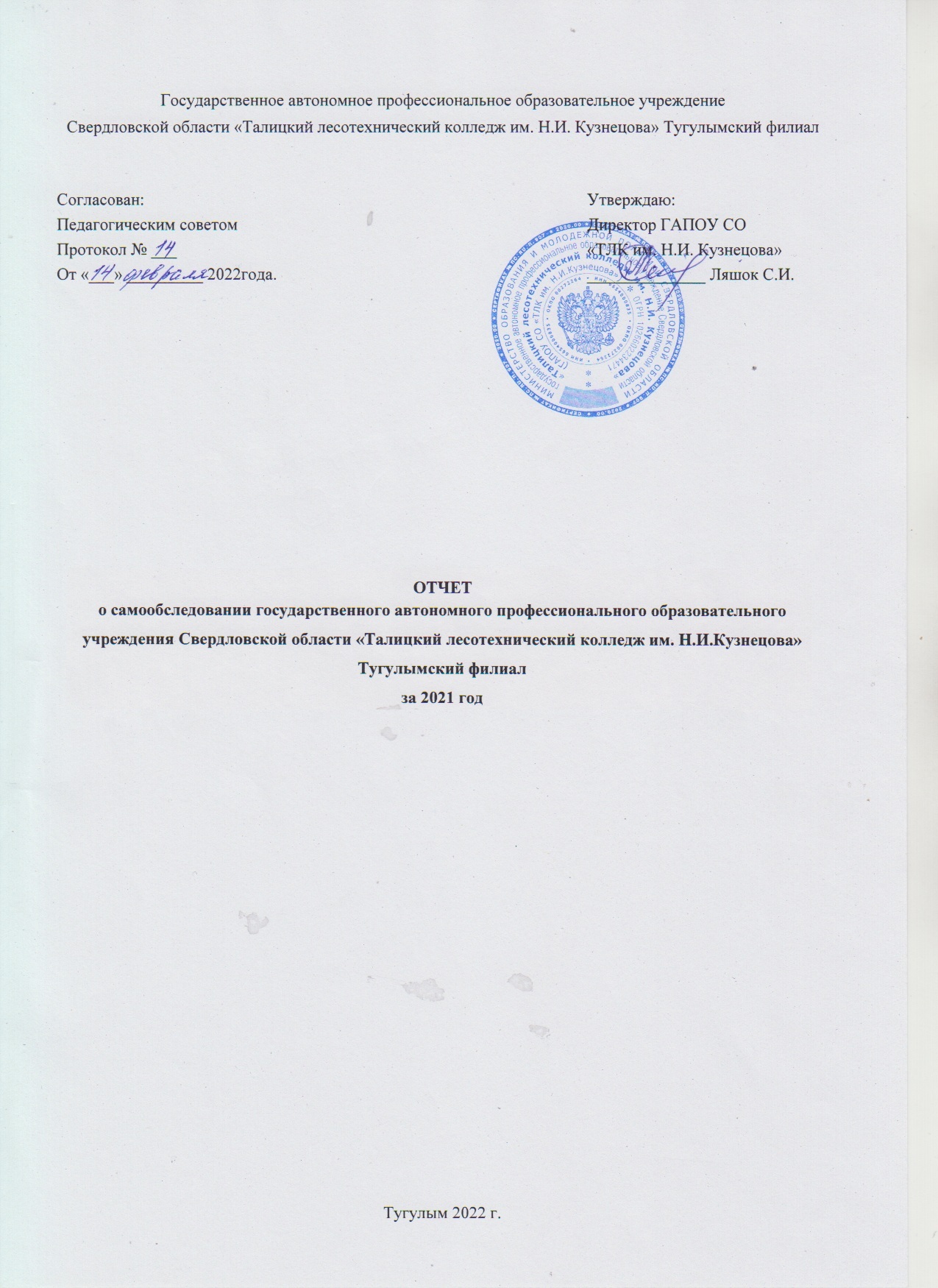 СодержаниеОценка организационно-правового обеспечения образовательной деятельности и системы управления ГАПОУ СО «ТЛК им.Н.И.Кузнецова» Тугулымский филиал1.1. Юридические основания образовательной деятельности Тугулымского филиала колледжа	Государственного автономного профессионального образовательного учреждения  Свердловской области «Талицкий лесотехнический колледж им. Н.И. Кузнецова» Тугулымский филиал находится в ведении Министерства  образования и молодежной политики Свердловской области. Тугулымский филиал образовался путем реорганизации в форме присоединения ГАПОУ СО «Тугулымский многопрофильный техникум» к ГАПОУ СО «Талицкий лесотехнический колледж им. Н.И.Кузнецова 01.03.2019 года. Образовательная деятельность в Тугулымском филиале осуществляется на основе следующих документов:- Конституции Российской Федерации;- Федерального закона Российской Федерации от 29 декабря 2012 года № 273-Ф3 «Об образовании в Российской Федерации» (далее - ФЗ «Об образовании в РФ»);- Постановление Правительства РФ от 26.12.2017 N 1642 (ред. от 07.07.2021) "Об утверждении государственной программы Российской Федерации "Развитие образования на 2018-2025 годы»;- Распоряжения Правительства Российской Федерации от 05 марта 2015 года № 366-р «Об утверждении плана мероприятий, направленных на популяризацию рабочих и инженерных профессий»;- Приказа Министерства образования и науки Российской Федерации от 14 июня 2013 года № 464 «Об утверждении порядка организации и осуществления образовательной деятельности по образовательным программам среднего профессионального образования»;-Государственная программа Свердловской области " Развитие системы образования в Свердловской области до 2024 года»;- Распоряжение Правительства РФ от 22.03 2017 № 580-р «Концепция развития системы профилактики безнадзорности и правонарушений несовершеннолетних на период до 2025г.- Стратегия развития воспитания в Российской Федерации на период до 2025 года, утвержденная распоряжением Правительства РФ от 29.05.2015 г. No 996-р; - Федеральных государственных образовательных стандартов среднего профессионального образования (далее - ФГОС СПО) по специальности/профессии;- Лицензии на право ведения образовательной деятельности 66Л01 № 0017576 от 21.02.2020 рег. № 20247, выданной Министерством  образования и молодежной политики Свердловской области, срок действия - бессрочно.- Свидетельства о государственной аккредитации 66А04 № 0000313 от 24.05.2019 рег. № 9488, выданного Министерством  образования и молодежной политики Свердловской области, действительное - до 25.12.2024.- Устава ГАПОУ СО «ТЛК им. Н.И. Кузнецова», утверждённого приказом Министерства  образования и молодежной политики Свердловской области от 09 января 2020 года № 3-Д;- Локальных нормативных актов ГАПОУ СО «ТЛК им. Н.И. Кузнецова».- Положения о Тугулымском филиале ГАПОУ СО «ТЛК им. Н.И.Кузнецова»,ГАПОУ СО «ТЛК им. Н.И.Кузнецова» Тугулымский филиал оказывает образовательные услуги по реализации программ профессионального обучения (программам профессиональной подготовки по профессиям рабочих, должностям служащих; программам переподготовки рабочих, служащих; программам повышения квалификации рабочих, служащих) и дополнительных профессиональных программ (программы повышения квалификации и профессиональной переподготовки) в соответствии с действующей лицензией (Приложение 1).Фактические условия на момент самообследования соответствуют лицензионным требованиям в части наличия основных документов Тугулымского филиала ГАПОУ СО «ТЛК им. Н.И.Кузнецова».1.2. Структура управления деятельностью Тугулымского филиала ГАПОУ СО «ТЛК им.Н.И.Кузнецова»Правление Тугулымским филиалом осуществляется в соответствии с Уставом колледжа и Положением о Тугулымском филиале ГАПОУ СО «ТЛК им. Н.И.Кузнецова».Компетенция, права и обязанности субъектов учебной деятельности Тугулымского филиала определены в Положении о Тугулымском филиале, должностных инструкциях работников.Непосредственное управление Тугулымским филиалом  осуществляет заведующий Тугулымского филиала, назначенный на должность приказом директора колледжа.В соответствии с должностными обязанностями заведующий Тугулымского филиала организует работу Тугулымского филиала, обеспечивает соблюдение требований законодательства, Устава колледжа и Положения о Тугулымском филиале.Для оперативного управления образовательной деятельностью в Тугулымском филиале также имеются должности заведующего отделением и заведующего по практическому обучению. Структура управления деятельностью Тугулымского филиала ГАПОУ СО «ТЛК им. Н.И. Кузнецова» представлена на рисунке  (Приложение 4).Структура выстроена с учетом требований действующего законодательства в целях создания гибкой системы управления всей деятельностью Тугулымского филиала колледжа; организации контроля за деятельностью каждого  работника; создания условий для быстрого прохождения управленческих решений и контроля за их исполнением и наличием обратной связи.В управлении деятельностью Тугулымского филиала  участвуют иные органы, определяемые Уставом  колледжа, в том числе с привлечением к их работе педагогов, родителей, студентов, профсоюзов, социальных партнеров. Эти органы избираются участниками образовательного процесса и подотчетны им, представляют их потребности и интересы. Они наделены полномочиями на принятие решений, как обязательных для исполнения, так и носящих рекомендательный характер.Рассмотрим основные функции субъектов коллегиальных органов управления.Малый педагогический совет создан для обеспечения коллегиальности в решении вопросов учебно-методической и воспитательной работы Тугулымского филиала, председателем является директор. К компетенции Педагогического совета относятся: рассмотрение вопросов развития содержания образования, совершенствования организации образовательного процесса, учебно-методической работы. В 2021 году было проведено 4 заседания Педагогического совета с рассмотрением вопросов:- о совершенствовании материально–технической базы учебного процесса,- о проведении ремонтов  и аудиторий колледжа, о готовности образовательного учреждения к проверке надзорными органами в 2021 учебном году,- о трудоустройстве выпускников колледжа,- о подготовке ОПОП (ООП, ППО) к новому учебному году,- о ходе профориентационной работы, о проведении работы в колледже по противодействию экстремизму и терроризму, участие студентов колледжа в олимпиадах и конкурсах различных уровней.- согласование программ ГИА и обсуждение отчетов председателей ГАК, согласование Правил приема на 2022 год; о возможности реализации образовательных программ в дистанционном виде.- Итоги приема 2021 г., об участии в конкурсе на определение контрольных цифр приема на2022 год, согласование педагогических нагрузок на 2021 – 2022 учебный год;- итоги повышения квалификации педагогических работников, утверждение плана работы колледжа на 2021-2022 год и другие вопросы.Педагогический совет создан для обеспечения коллегиальности в решении вопросовучебно-методической и воспитательной работы, председателем является директор. К компетенции Педагогического совета относятся: рассмотрение вопросов развития содержания образования, совершенствования организации образовательного процесса, научно-методической работы;внесение предложений в Совет ГАПОУ СО «ТЛК им. Н.И. Кузнецова» предложений о представлении к награждению работников колледжа  государственными и отраслевыми(ведомственными) наградами и другие. В 2021 году было проведено 5 заседаний Педагогического совета с рассмотрением вопросов:- отчет о работе приемной комиссии, анализ государственной итоговой аттестации выпускников, подготовка и проведение профориентационной работы и пути ее совершенствования,- о допуске к государственной итоговой аттестации, согласование Положения о форме и содержании учебного плана, согласование локальных нормативных актов, согласование Программы модернизации  образовательного  учреждения,  итоги  формирования  государственных аттестационных комиссий;- обсуждение и утверждение комплексного плана на 2021-2022 учебный год;- результаты стратегического взаимодействия с работодателями;- участие педагогов и студентов колледжа в конкурсах, олимпиадах различных уровней, подготовка к участию в региональном чемпионате WordlSkills, итоги контроля повышения качества образовательного процесса через мониторинг успеваемости и качества знаний;- организация и проведение ГИА с использованием механизма демонстрационного экзамена;- использование метода проектов с целью вовлечения каждого обучающегося в активный познавательный и творческий процесс;- деятельность педагогического коллектива по использованию различных форм воспитательной работы как фактор и условия развития профессионала;- согласование кандидатур на стипендию Губернатора Свердловской области,«о комплексной безопасности студентов», итоги учебно-воспитательной работы за 2020 -2021 год, здоровье сберегающие технологии;- социально–психологический портрет, адаптация студентов первого курса колледжа. Анализ состояния здоровья студентов нового набора.- состояние материально-технической базы образовательного учреждения и перспективы развития, независимая оценка квалификации преподавателей и студентов.- отчет о работе приемной комиссии, анализ государственной итоговой аттестации выпускников 2021года, подготовка и проведение профориентационной работы и пути ее совершенствования,- о допуске к государственной итоговой аттестации, согласование Положения о форме и содержании учебного плана, согласование локальных нормативных актов;- участие педагогов и студентов Тугулымского филиала колледжа в конкурсах, олимпиадах различных уровней,  итоги контроля повышения качества образовательного процесса через мониторинг успеваемости и качества знаний;Совет обучающихся является одной из форм самоуправления и служит для обеспечения реализации прав обучающихся на участие в управлении образовательным процессом, решения важных вопросов жизнедеятельности студенческой молодежи, развития её социальной активности, поддержки и реализации социальных инициатив. Работа по всем направлениям учебно-воспитательного процесса проводится в соответствии с комплексным планом работы ГАПОУ СО «ТЛК им. Н.И. Кузнецова» (годовой план) и Программой развития ГАПОУ СО «ТЛК им. Н.И. Кузнецова» до 2022 года (перспективный план).1.3. Локальные нормативные актыНа основании Конституции Российской Федерации, Трудового кодекса РФ, ФЗ «Об образовании в РФ», Устава ГАПОУ СО «ТЛК им. Н.И. Кузнецова», Положения о Тугулымском филиале и в соответствии с нормативно-правовыми документами федерального и регионального уровней имеются  локальные нормативные акты, которые своевременно корректируются и обеспечивают соблюдение нормативных требований, нормальное функционирование Тугулымского филиала.2.Организация учебного процесса ГАПОУ СО «ТЛК им.Н.И.Кузнецова» Тугулымский филиал2.1. Анализ организации учебного процессаУчебный процесс в ГАПОУ СО «ТЛК им. Н.И. Кузнецова» Тугулымский филиал осуществляется в соответствии с ФЗ «Об образовании в РФ», ФГОС СПО по специальности/профессии, утвержденными планами и организационно-распорядительной документацией, которая регламентирует планирование, организацию и контроль учебно-воспитательного процесса.Учебный год начинается 1 сентября и заканчивается согласно графика учебного процесса. Учебный год состоит из двух семестров. Продолжительность учебной недели –пятидневная. Объем недельной образовательной нагрузки обучающихся  не превышает 36 академических часа, включающий в себя все виды аудиторной и внеаудиторной (самостоятельной) учебной работы по освоению основной профессиональной образовательной программы. Общий объем каникулярного времени в учебном году составляет 10-11 недель, в том числе не менее двух недель в зимний период.Академический час устанавливается продолжительностью 45 минут, занятия группируются парами.Количество экзаменов в учебном году не превышает 8, количество зачетов не более 10.Учебный план основной профессиональной образовательной программы среднего профессионального образования определяет перечень, трудоемкость, последовательность и распределение по периодам обучения учебных дисциплин (модулей), практики, иных видов учебной деятельности обучающихся и формы их промежуточной аттестации.Анализ рабочих программ учебных дисциплин и профессиональных модулей, разработанных в соответствии с требованиями ФГОС СПО, показал, что их форма соответствует рекомендациям ФГАОУ ФИРО. Все рабочие программы рассмотрены на заседаниях цикловых комиссий, что запротоколировано, и утверждены заведующим Тугулымского филиала. Объемы максимальной учебной нагрузки, самостоятельной работы, аудиторных занятий соответствуют учебному плану.По всем учебным дисциплинам и профессиональным модулям составлены календарно-тематические планы, рассмотренные цикловыми комиссиями и утверждены заведующим Тугулымского филиала.Анализ календарно-тематических планов показал, что объем часов по учебным дисциплинам и профессиональным модулям соответствует учебным планам.На  2021-2022 учебный год на каждую учебную группу в колледже заведен журнал учебных занятий. Записи тем в журналах соответствуют календарно-тематическим планам по дисциплинам и профессиональным модулям. Журналы ведутся с соблюдением установленных указаний о ведении журнала учебных занятий в средних специальных учебных заведениях и Положения о ведении журналов теоретического обучения.Анализ журналов учебных занятий, календарных учебных графиков показал, что объем учебных дисциплин, междисциплинарных курсов, модулей выполняется в соответствии с учебными планами.Рабочие программы учебных дисциплин и профессиональных модулей соответствуют по содержанию требованиям ФГОС СПО по специальности/профессии. В программах учебных дисциплин и профессиональных модулей предусмотрены часы на проведение лабораторных и практических работ, определены виды самостоятельной работы студентов. Проведение практик включено в соответствующие профессиональные модули, что соответствует предъявляемым требованиям. Объем внеаудиторной самостоятельной работы студентов соответствует объему самостоятельной работы в рабочих учебных планах и требованиям норматива.Программы государственной итоговой аттестации по каждой специальности и профессии ГАПОУ СО «ТЛК им.Н.И.Кузнецова» Тугулымский филиал  разработаны в соответствии с приказом Министерства образовании и науки Российской Федерации от 16 августа 2013 года №698 (в ред.17.11.2017) «Об утверждении порядка проведения государственной итоговой аттестации по образовательным программам среднего профессионального образования», ФГОС СПО по специальности/профессии.В программах ГИА определены вид итоговой государственной аттестации, сроки проведения, необходимые экзаменационные материалы, процедура проведения итоговой государственной аттестации, критерии уровня и качества подготовки выпускника.Программы итоговой государственной аттестации выпускников по каждой специальности, профессии ежегодно рассматриваются на заседаниях цикловых комиссий и педагогического совета колледжа. Все программы итоговой аттестации согласованы с председателями государственных аттестационных комиссий и утверждены директором ГАПОУ СО «ТЛК им. Н.И. Кузнецова» Тугулымский филиал. Доводятся до сведения студентов не позднее, чем за шесть месяцев до начала итоговой государственной аттестации. По каждой реализуемой специальности и профессии разработаны методические рекомендации по выполнению выпускной квалификационной работы.Одним из основных документов, регулирующих образовательный процесс в колледже, является расписание учебных занятий. Расписание учебных занятий способствует выполнению учебных планов и учебных программ; созданию оптимального режима работы обучающихся в течение дня, недели, семестров учебного года; рациональному использованию кабинетов, залов, мастерских, обеспечению санитарно-гигиенических требований.Расписание учебных занятий составляется в соответствии с учебными планами и календарными учебными графиками по каждой специальности, профессии, педагогическими нагрузками педагогических работников. Расписание обеспечивает непрерывность учебного процесса в течение учебного дня, равномерность учебной работы студентов в течение недели.Расписание учебных занятий оформляется в соответствии с установленной формой. Расписание вывешивается на соответствующих стендах колледжа. Хранится расписание в течение одного года.Расписание экзаменов и консультаций по очной форме обучения. На каждую промежуточную аттестацию, установленную графиком учебного процесса учебного плана по специальности (профессии), составляется расписание экзаменов и консультаций, которое утверждается директором колледжа и доводится до сведения обучающихся не позднее, чем за две недели до начала сессии.Для заочного отделения количество часов в учебном году на обзорные, установочные, практические занятия и лабораторные работы, проводимые в период сессий, устанавливается 160 часов. В учебных планах заочного отделения предусматривается по дисциплине «Физическая культура» занятия в количестве не менее 2-х часов на группу, которые проводятся как установочные. Программа дисциплины «Иностранный язык» реализуется на всех курсах обучения заочного отделения.Сессия заочного отделения включает: лекционные занятия, практические занятия, лабораторные работы, курсовое проектирование, промежуточную аттестацию. Общая продолжительность экзаменационных сессий для студентов заочного отделения в учебном году устанавливается для заочного обучения на 1 и 2 курсах - 30 календарных дней, на последующих курсах - 40 календарных дней. Сессия в пределах общей продолжительности времени разделена на 2 части (периода).Расписание учебных занятий, экзаменов по заочной форме обучения. Расписание учебных занятий, экзаменов по заочной форме обучения составляется отдельно на каждую экзаменационную сессию в соответствии с учебным планом и графиком учебного процесса и утверждается директором колледжа и доводится до сведения обучающихся не позднее, чем за две недели до начала сессии. Контроль за выполнением расписания по заочной форме обучения осуществляет заведующий отделением, заведующим  Тугулымского филиала. Ежегодно директором ГАПОУ СО «ТЛК им. Н.И. Кузнецова» утверждается график административного контроля на текущий учебный год. Целью административного контроля является посещение учебных занятий административными работниками колледжа с целью осуществления планомерного контроля за качеством образовательного процесса. Организовано взаимо посещение занятий преподавателями с целью обмена опытом, проверки соответствия освоения общих и профессиональных компетенций ФГОС по специальности/профессии.Оценка качества освоения основной образовательной программы включает текущий контроль знаний, промежуточную и государственную итоговую аттестацию обучающихся.Конкретные формы и процедуры текущего контроля знаний, промежуточной аттестации по каждой дисциплине и профессиональному модулю разрабатываются колледжем самостоятельно и доводятся до сведения обучающихся в течение первых двух месяцев от начала обучения.Фонды оценочных средств для промежуточной аттестации разрабатываются и утверждаются колледжем самостоятельно, а для государственной итоговой аттестации –разрабатываются и утверждаются после предварительного заключения работодателей.Текущий контроль знаний осуществляется в форме контрольных, самостоятельных работ, защиты практических занятий и лабораторных работ, письменного и устного опроса.Промежуточная аттестация проводится в форме зачетов, дифференцированных зачетов, экзаменов, экзаменов квалификационных: зачеты и дифференцированные зачеты– за счет времени, отводимого на дисциплину, экзамены – за счет времени, выделенного ФГОС СПО (Раздел 6. Требования к структуре программы подготовки квалифицированных рабочих, служащих/ специалистов среднего звена). В процессе обучения, при сдаче дифференцированных зачетов и на экзаменах успеваемость студентов определяется оценками «отлично», «хорошо», «удовлетворительно» и «неудовлетворительно» с оформлением записи в зачетно- экзаменационной ведомости, журнале учебных занятий, зачетной книжке студента. Экзамен (квалификационный) является итоговой формой контроля по профессиональному модулю и предназначен для определения степени готовности обучающихся к выполнению соответствующего профессиональному модулю вида профессиональной деятельности, а также уровня сформированности у обучающихся общих и профессиональных компетенций. Экзамен (квалификационный) проводится как процедура внешнего оценивания с участием представителей работодателей.Итогом экзамена квалификационного является однозначное решение «Вид профессиональной деятельности освоен/не освоен» с указанием оценки освоения, с занесением записи в зачетную книжку студента, журнал учебных занятий и зачетно–экзаменационную ведомость и оформлением свидетельства.Контроль за организацией учебного процесса осуществляется со стороны заведующий Тугулымского филиала, заведующего по практическому обучению, заведующего отделениям.Особое внимание в колледже уделяется отбору форм, методов и средств реализации образовательного процесса.В образовательном процессе колледжа, наряду с традиционными, реализуются следующие компетентностно-ориентированные образовательные технологии: метод проектов, контекстное обучение, проблемное обучение, технологии коллективной мыследеятельности, развития критического мышления, технология сотрудничества, игровые технологии, конкретных производственных ситуаций, технологииинтегрированного обучения и т.д. Среди форм организации образовательного процесса в колледже можно выделить: лекции, семинарские и лабораторные занятия, практикумы, конференции, конкурсы профессионального мастерства, экскурсии, индивидуальные и групповые консультации,  самостоятельную внеаудиторную работу студентов в рамках дисциплин, профессиональных модулей и т.д. В колледже уделяется большое внимание развитию научно-исследовательской деятельности студентов: реферативной работе, выполнению курсовых работ (проектов), самостоятельной работе. Тематика курсовых работ (проектов) представлена в рабочих программах дисциплин, междисциплинарных курсов.Тематика курсовых работ (проектов) актуальна, разнообразна, имеет практическую направленность или исследовательский характер. Работы выполняются по материалам, отражающим различные аспекты деятельности предприятий и учреждений – баз практики, содержат анализ их деятельности, обоснованные выводы по результатам работы.При оценке курсовых проектов учитывают их содержание, обоснованность принятых решений, качество и последовательность изложения материала и расчетов.Тематика курсовых работ рассматривается на заседаниях цикловых комиссий и утверждается заведующим Тугулымского филиала. Приоритетнымиявляются темы прикладного, научно-исследовательского характера, развивающие самостоятельность, творческую инициативу студента, повышающие заинтересованность в приобретении качественных знаний и умений в своей будущей специальности.В качестве средств обучения активно используются объекты: лабораторные стенды, производственное оборудование, приборы и инструменты, тренажеры, муляжи, коллекции натурных образцов, компьютерные модели, технические средства обучения (компьютеры, сканеры, принтеры, аудио- и видеоаппаратура и т.д.).Среди знаковых средств обучения преимущество сохраняется за учебниками и учебными пособиями, мультимедийными презентациями, видеоматериалами профильной направленности, карточками-заданиями, конспектами и т.д.В качестве логических регуляторов учебной деятельности выступают методические рекомендации по основным видам деятельности (по организации практических занятий и самостоятельной внеаудиторной нагрузки, по работе над курсовой и выпускной квалификационной работой, по прохождению всех видов практик, различные алгоритмы и схемы).Комиссия по самообследованию установила, что учебная документация по специальностям и профессиям, реализуемым в колледже, соответствует требованиям ФГОС СПО как по циклам, так и по перечню обязательных дисциплин. Учебный процесс организован в соответствии с учебными планами и календарным учебным графиком, составленными на основе ФГОС СПО по специальностям и профессиям.2.2.Анализ эффективности организации практического обученияУчебный план образовательной программы среднего профессионального образования определяет перечень, трудоемкость, последовательность и распределение по периодам обучения учебных дисциплин (модулей), практики, иных видов учебной деятельности обучающихся и формы их промежуточной аттестации. Учебная и производственная практика на очном отделении организуется в соответствии с Положением о практике обучающихся ГАПОУ СО «ТЛК им. Н.И.Кузнецова» Тугулымский филиал, которое определяет порядок организации и проведения практики обучающихся осваивающих основные профессиональные образовательные программы среднего профессионального образования. Видами практики обучающихся, осваивающих ППКРС и ППССЗ СПО, являются: учебная практика и производственная практика (далее - практика). Программы практики разработаны и утверждены колледжом самостоятельно и являются составной частью ОПОП СПО, обеспечивающей реализацию ФГОС СПО. Планирование и организация практики на всех ее этапах обеспечивает:  обучение последовательное расширение круга формируемых у обучающихся умений, навыков, практического опыта и их усложнение по мере перехода от одного этапа практики к другому; целостность подготовки специалистов к выполнению основных трудовых функций;    связь практики с теоретическим обучением. 	Организация образовательного процесса в заочной форме обучения является составной частью единого образовательного процесса образовательной организации. При заочной форме обучения осуществляются следующие виды учебной деятельности: обзорные и установочные занятия; лабораторные работы и практические занятия, курсовые работы (проекты), промежуточная аттестация, консультации, производственная (профессиональная) практика, итоговая государственная аттестация. Колледж применительно к конкретным условиям самостоятельно разрабатывает графики учебного процесса и определяет количество часов, отводимое на изучение дисциплин и модулей, исходя из специфики специальности и обучаемого контингента. Общая продолжительность экзаменационных сессий в учебном году устанавливается для заочного обучения на 1 курсе - 30 календарных дней, на последующих курсах - 40 календарных дней. Сессия в пределах общей продолжительности времени разделена на 3 части (периода) на 1 курсе:  осенняя установочно-лекционная;  осенне-зимняя лекционно-лабораторная-экзаменационная;  весенняя лекционно, - лабораторно- экзаменационная; на последующих курсах –разделена на 2части.Для студентов первого года обучения проводятся установочные занятия, а отводимое на них время включается в общую продолжительность сессии на данном курсе. Также установочные занятия (обзорные лекции) могут проводиться и на последующих курсах обучения. Обзорные занятия, как правило, проводятся по наиболее сложным темам учебной дисциплины. Лабораторно-экзаменационные сессии условно фиксируются в графике учебного процесса. Количество часов в учебном году на обзорные, установочные, практические занятия и лабораторные работы, проводимые в период сессий, устанавливается 160 часов. Сессия включает: лекционные занятия, практические занятия, лабораторные работы, курсовое проектирование, промежуточную аттестацию. Программа дисциплины "Физическая культура" предусматривается в количестве не менее 2-х часов на группу. Программа дисциплины «Иностранный язык» реализуется на всех курсах обучения.   	Образовательный процесс на заочном отделении организуется в соответствии с графиком учебного процесса. В графике учебного процесса, разрабатываемом на учебный год, определяются сроки и продолжительность проведения сессий, преддипломной практики, итоговой государственной аттестации отдельно для каждой учебной группы. 2.3. Организация инклюзивного образования в колледжеВ ГАПОУ СО «ТЛК им. Н.И. Кузнецова» Тугулымский филиал обучаются 30 студентов с ограниченными возможностями здоровья. Основная функциональная задача ГАПОУ СО «ТЛК им. Н.И. Кузнецова» Тугулымский филиал - создание условий профессионального образования для лиц с ограниченными возможностями здоровья, обеспечивающих их конкурентоспособность на рынке труда города и региона, с активной жизненной позицией, готовых к интеграции в социум. Использование системного подхода в формировании специальных (коррекционных) групп по профессии 16175 «Повар» по видам заболеваний, уровню образования позволяет организовать обучение по программам профессиональной подготовки с учетом медицинских противопоказаний к выбранной профессии. Только при таком подходе возможен  эффективный педагогический процесс и прогнозируемый реабилитационно - профессиональный прогресс. Педагогическая поддержка в обучении обучающихся из числа лиц с ограниченными возможностями здоровья, осуществляется через создание благоприятных морально-психологических условий и дифференцированного подхода с учетом их половозрастных, социальных, психологических и медико-физиологических особенностей. Это помогает учесть все категории обучающихся для оказания своевременной помощи и поддержки. Успешная интеграция инвалидов и лиц с ограниченными возможностями здоровья в учебный процесс осуществляться при создании без барьерной среды в качестве специальных образовательных условий. Таким образом, созданные в ГАПОУ СО «ТЛК им. Н.И. Кузнецова» Тугулымский филиал необходимые условия для получения среднего профессионального образования для инвалидов и лиц с ограниченными возможностями здоровья способствуют повышению уровня доступности профессионального образования для данной категории лиц и повышению качества получаемого профессионального образования2.4. Анализ воспитательной работы в колледжеКонцепция воспитательной системы ГАПОУ СО «ТЛК им. Н.И.Кузнецова» Тугулымский филиал выстраивается с ориентацией на модель выпускника как гражданина - патриота, образованного человека, личность свободную, культурную, гуманную, способную к саморазвитию. Ведущей идеей концепции выступает идея системности воспитания, предполагающая осуществление целенаправленной работы по формированию личности будущего специалиста, квалифицированного рабочего с использованием всех возможностей образовательного процесса, а также создание в колледже единого воспитательного пространства. Рассматривая качественную подготовку специалистов, квалифицированных рабочих как взаимосвязанный процесс обучения и воспитания, администрация колледжа планомерно создает целенаправленную систему воспитания студентов, представляющую условия, способствующие индивидуальному развитию обучающихся и их коллективному взаимодействию.Организация воспитательного процесса в колледже осуществляется в соответствии с комплексным планом ГАПОУ СО «ТЛК им. Н.И. Кузнецова» Тугулымский филиал  с учетом содержания направлений в воспитании молодежи.	Воспитательная работа в ГАПОУ СО «ТЛК им. Н.И. Кузнецова» Тугулымский филиал включает следующие направления: идейно–патриотическое, трудовое, нравственное, эстетическое, физическое, экологическое воспитание. Идейно-патриотическое воспитание, являясь составной частью общего воспитательного процесса в ГАПОУ СО «ТЛК им. Н.И.Кузнецова» Тугулымский филиал, представляет систематическую и целенаправленную деятельность по формированию у студентов высокого патриотического сознания, чувства верности своему Отечеству, готовности к выполнению гражданского долга и конституционных обязанностей по защите интересов Родины. Реализация данного направления осуществлялась посредством проведения следующих мероприятий: - проведение единых классных часов, интерактивных игр посвященных Дням Воинской Славы России, знаменательным датам в истории России, Героям Советского Союза и России, «Подвиг разведчика», «Покорение космоса»; - проведение месячника «Защитника Отечества»; спортивно-патриотическое мероприятие «Будь готов!».- Всероссийская акция, посвященная  Дню неизвестного солдата «Письмо солдату»- Участие во всероссийской акции «Георгиевская ленточка» ко Дню Победы, торжественное шествие на 9 мая;- участие в военно-спортивном квесте, посвященный Дню воинской Славы.Трудовое воспитание - воспитание у студентов сознательного отношения к труду, формирование умения самостоятельной работы, привитие навыков коллективного целевого взаимодействия. Трудовое воспитание реализуется через оказание помощи ветеранам войны и труда, субботники, дежурства. Наши студенты участвовали в традиционных акциях: областная акция «10000 добрых дел в один день», «Мы рядом – мы вместе!»  комплексный центр социального обслуживания, Акция  к Дню пожилого человека «Доброта спасет мир»,сбор гуманитарной помощи, оказание помощи пожилым людям старше 65 лет, находящиеся на самоизоляции в период распространения COVID-19.Целью нравственно-эстетического воспитания является совершенствование нравственных качеств и общечеловеческих ценностей у студентов. В ГАПОУ СО «ТЛК им. Н.И.Кузнецова» Тугулымский филиал созданы условия для саморазвития личности студента, художественного творчества, уважения к старшему поколению. Студенты участвуют в неделях специальности, декадах профессией. Представители центральной районной библиотеки им. А.С. Пушкина проводят со студентами беседы, лекции, встречи по проблемам нравственного воспитания. В колледже были проведены: единый классный час «Международный день толерантности»,тематические классные часы: «Я гражданин РФ!», «О противодействии экстремистских настроений в молодежной среде», «О Важном».Студенты ГАПОУ СО «ТЛК им. Н.И. Кузнецова» Тугулымский филиал принимают участие в творческих мероприятиях: Международного уровня:  - Международная дистанционная олимпиада по дисциплине русский язык  «Осенний фестиваль знаний»2021,-  Международная олимпиада «Инфоурок» биология, -  Международная олимпиада «Инфоурок» математика, -  XIII Международная олимпиада по экономике,- Международный конкурс «Круговорот знаний»,- Серия международных олимпиад проекта КОМПЭДУ «Зимний фестиваль знаний 2021»,-  Международный конкурс для детей и молодежи «Страна талантов»,- Медународная олимпиада КОМПЭДУ, Викторина «День немеркнущей воинской славы»,- Международная олимпиада «Эрудит III» по английскому языку,- Международная олимпиада «Инфоурок» Зимний сезон 2021 по английскому языку Всероссийского уровня: Всероссийский олимпиады«Время Знаний» по дисциплине: МатериаловедениеВсероссийская Олимпиада по «Товароведению непродовольственных товаров»,-Всероссийская онлайн олимпиада «Всезнайкино» в номинации Инженерная графика. Машиностроительное черчение - Всероссийская Олимпиада по «Товароведению продовольственных товаров»,- Всероссийская Олимпиада по «Экономике»,- Всероссийская Олимпиада по «Финансовой грамотности - важное и престижное знание»,- Всероссийская этнографическая викторина «Традиции масленицы»,-Всеросийские Олимпиады и конкурсы «Мир – Олимпиад», «Повар-кондитер»- Всероссийская олимпиада: "Организация работы кассира",- Всероссийский конкурс «Как прекрасен этот мир»- Всероссийская акция « Блокадный хлеб»- Всероссийская олимпиада "Olimpiado.Ru" -  Всероссийская акция «СТОП ВИЧ/СПИД»-  Всероссийский конкурс «Безопасная дорога - детям», - Всероссийская контрольная работа: Единый урок безопасности в сети интернет.Областного уровня:  - Открытый региональный чемпионат «Молодые профессионалы»(WORLDSKILLRUSSIA)Свердловской области.- Региональный конкурс социальной рекламы «Спасем жизнь вместе!»- Региональный конкурс ЭССЕ по финансовой грамотности-Областной фестиваль «Мы все равны».Районного уровня:- Районное мероприятие «Разговор на равных», посвященное «День Конституции»,
- Районная территориальная викторина «День Конституции»,
- Конкурс рисунков и плакатов, посвященный « Дню Конституции»,- Конкурс чтецов, посвященного Дню полного снятия блокады Ленинграда.Формирование значимости, ценности общечеловеческих норм поведения студентов в рамках нравственно-эстетического направления реализуется через профилактику наркомании, алкоголизма, табакокурения и детского дорожно-транспортного травматизма, формирование правил поведения при пожаре и позитивного отношения к себе, окружающим. На информационных стендах колледжа размещаются выписки из закона о запрете курения, правила поведения при пожаре, при угрозе террористического акта, проводятся всероссийские акции: «За здоровье и безопасность наших детей», «Сообщи, где торгуют смертью», «Месяц безопасного Интернета»; всероссийский день трезвости, день отказа от курения, в рамках Единых дней профилактики, проведение инструктажей по технике безопасности, правилам поведения в общественных местах, местах скопления людей, при передвижении, об ответственности за правонарушения.	Экологическое воспитание направлено на формирование экологической культуры, мышления, социально-экологической ответственности. В ГАПОУ СО «ТЛК им. Н.И. Кузнецова» Тугулымский филиал проводится неделя экологии «За здоровый образ жизни» с использованием разнообразных форм проведения занятий – диспутов проблемного характера, классных часов на тему: «Экология XXI века», «Экологическая культура» Наши студенты принимают участие во всероссийском экологическом субботнике «Зеленая Весна», конкурсе «Я участник Зеленой Весны», всероссийской акции «Тонкий лед».Для создания условий здоровье сберегающего воспитания в ГАПОУ СО «ТЛК им. Н.И. Кузнецова» Тугулымский филиал организованы рациональное питание, спортивные мероприятия, ведется работа по профилактике вредных привычек, созданию благоприятного психологического климата на занятиях, проводятся мероприятия по охране здоровья и пропаганде здорового образа жизни (беседы, лекции, семинары). Студенты активно принимают участие в следующих мероприятиях: - первенство по русским шашкам в колледже;- первенство по амреслингу в колледже; - первенство ТГО по мини – футболу среди мужских команд; - соревнования по мини-футболу в рамках районных соревнований «Мини футбол»; - первенство по футболу на снегу ТГО;- первенство ТГО по хоккею с шайбой, сезон; - соревнования по настольному теннису в рамках Областной спартакиады; - участие в областном этапе ВФСК «ГТО» среди СПО СО;- соревнования по легкоатлетическому кроссу в рамках Спартакиады СПО СО; - участие во всероссийском турнире по Армейскому рукопашному бою,-участие в массовых соревнованиях по лыжным гонкам в рамках Всероссийских соревнований «Лыжня России»; - военно-патриотический квест, посвященный Дню воинской Славы;- легкоатлетический пробег, посвященный Дню Победы;- сдача норм ГТО (муниципальный уровень);Система воспитания в ГАПОУ СО «ТЛК им. Н.И.Кузнецова» Тугулымский филиал обеспечивает включенность студента в различные сферы жизнедеятельности, позволяет найти применение наклонностям и способностям, развить и упрочить в себе личностные качества, которые помогут дальнейшей социализации, а также позволяют обеспечить внеаудиторную занятость студентов.	С целью создания эффективных условий для социальной самореализации, развития нравственных, духовных и культурных ценностей личности студента: гуманизма, гражданственности, патриотизма, общей культуры в ГАПОУ СО «ТЛК им. Н.И.Кузнецова»  Тугулымский филиал действует волонтерское движение «Мы Вместе!».	В воспитательной работе первенство сохраняется за методом проектов, коллективными творческими делами, методом социальных проб и практик, тренингами и т.д.Организация и функционирование системы студенческого самоуправления в ГАПОУ СО «ТЛК им. Н.И. Кузнецова»  Тугулымский филиал основаны на понимании студенческого самоуправления как особой формы самостоятельной, инициативной, целенаправленной, организованной общественной деятельности студентов по реализации функций управления студенческой жизнью колледжа. Работа по развитию студенческого самоуправления реализуется в соответствии с Положением о Совете обучающихся ГАПОУ СО «ТЛК им. Н.И. Кузнецова» Тугулымский филиал модели организации студенческого самоуправления в колледже. Высшим органом студенческого самоуправления в колледже является Совет обучающихся. Совет обучающихся состоит из 5 комиссий (учебной, спортивной, культурно-массовой, информационной, гражданско-патриотической). Студенческое самоуправление колледжа реализует две взаимосвязанные цели: развитие коллегиальных, демократических форм управления колледжем; подготовки студентов к реализации организаторских функций в будущей профессиональной деятельности. Анализ социального паспорта колледжа на 01 января 2021 года свидетельствует об увеличении количества семей социального риска, высоком проценте обучающихся из сельской местности и иногородних – 40% (от общего количества обучающихся в колледже). В связи с особенностями социального контингента одной из основных воспитательных задач педагогического коллектива колледжа является профилактическая работа среди обучающихся по исключению случаев правонарушений, употребления наркотических веществ, алкоголизма и других социально обусловленных заболеваний, формирование ценностного отношения к своему здоровью. Работа по профилактике правонарушений проводится систематически, комплексно, с привлечением специалистов правоохранительных органов, комиссии по делам несовершеннолетних и защите их прав. На учебный год составлен «Межведомственный план по профилактике правонарушений среди обучающихся». Профилактическая работа включает различные формы и методы - круглые столы, акции, волонтерскую деятельность, семинары, организацию военно-спортивных мероприятий. В учебном году проведены профилактические мероприятия для обучающихся и их родителей. В таблице  отражена профилактическая работа со студентами и законными представителями обучающихся в 2021 году. Таблица   Профилактическая работа со студентами и законными представителями обучающихся в 2021 году.Большая результативная профилактическая работа проводится Советом профилактики правонарушений, в состав которого входят администрация ГАПОУ СО «ТЛК им. Н.И. Кузнецова» Тугулымский филиал, социальный педагог, воспитатель общежития, председатель Студенческого совета, инспекторы ПДН, представители КДН и родительской общественности.	В присутствии родителей (законных представителей) рассматриваются вопросы о нарушениях Правил внутреннего распорядка ГАПОУ СО «ТЛК им. Н.И. Кузнецова» Тугулымский филиал и общежития, о проблеме занятости студентов во внеурочное время, рассматриваются отчеты о работе кураторов со студентами, стоящими на профилактическом учете, с несовершеннолетними студентами, студентами из числа детей-сирот и детей, оставшихся без попечения родителей. Совет информирует родителей о постановке студента на внутренний профилактический учет, о результатах проводимой со студентом работы, снятии с учета, при отрицательном результате - продлении индивидуальной профилактической работы, либо ходатайстве перед комиссией по делам несовершеннолетних о принятии административных мер.  Благодаря работе Совета профилактики, большинство студентов встали на путь исправления, изменилось отношение родителей к воспитанию своих детей.	Комиссия по самообследованию установила, что условия для проведения и организация воспитательной работы, ее содержание в целом отвечают требованиям, предъявляемым к образовательным организациям среднего профессионального образования, и заслуживают хорошей оценки вместе с системой психолого-педагогического сопровождения.3. Содержание и качество подготовки студентов колледжа3.1. Организация приема обучающихся в ГАПОУ СО «ТЛК им.Н.И.Кузнецова»В соответствии с приказом Министерства образования  и молодежной политики Свердловской области были утверждены контрольные цифры приёма в количестве - 100 мест. Контрольные цифры приема были выполнены в полном объёме (наполняемость группы составляет - 25 человек).Порядок приема в Тугулымском филиале колледжа приказом Министерства просвещения Российской Федерации от 26 марта 2019 г. N 131 "О внесении изменения в Порядок приема на обучение по образовательным программам среднего профессионального образования, утвержденный приказом Министерства образования и науки Российской Федерации от 23 января 2014 г. N 36" (зарегистрирован Министерством юстиции Российской Федерации 22 апреля 2019 г., регистрационный N 54472) и Правилами приёма в ГАПОУ СО «ТЛК им.Н.И.Кузнецова». Правила приема в ГАПОУ СО «ТЛК им.Н.И.Кузнецова» ежегодно разрабатываются методической службой и утверждаются директором колледжа. Приём на обучение по программам СПО за счёт бюджетных ассигнований является общедоступным.Приемная комиссия Тугулымского филиала колледжа организует прием на обучение по образовательным программам. Председателем приемной комиссии в Тугулымском филиале являлся заведующий  Тугулымского филиала. Работу приемной комиссии, а также личный прием поступающих и консультацию родителей (законных представителей) абитуриентов проводил ответственный секретарь приемной комиссии. При приеме в Тугулымский филиал колледжа обеспечивается соблюдение прав граждан в области образования, установленных законодательством Российской Федерации, гласность и открытость работы приемной комиссии.Тугулымский филиал колледжа ежегодно разрабатывает направления профориентационной работы с обучающимися школ города Тугулымского района. Предусмотрены проведение следующих мероприятий: «Профессиональные пробы», День открытых дверей, участие в ярмарках рабочих и ученических мест и другие. Информация о Тугулымском филиале колледжа, специальностях и профессиях, Правилах приема публикуется в средствах массовой информации и на сайте Тугулымского филиала колледжа. Нарушений  в работе приемной комиссии выявлено не было. Своевременно подготовлена вся отчетная документация: журналы регистрации абитуриентов, поступающих на очную, заочную форму обучения по программам среднего профессионального образования и по программам профессионального обучения, протоколы заседания приемной комиссии по рекомендации к зачислению абитуриентов на обучение по профессиям и специальностям за счет бюджетных ассигнований областного бюджета. По окончании работы приемной комиссии сформированы личные дела абитуриентов. К началу 2021-2022 учебного года подготовлены списки обучающихся по группам. Выполнение контрольных цифр приема в целом и по структуре приема обучающихся в течение нескольких последних лет составляет 100%, что подтверждает востребованность реализуемых в колледже образовательных программ. По результатам приема можно сделать вывод о том, что большинство студентов сделали осознанный выбор специальности или профессии Тугулымского филиала колледжа. Задача педагогов - сохранить контингент и качественно подготовить их по специальности/профессии.3.2. Качество обучения и результаты государственной итоговой аттестацииКачество обучения и результаты государственной итоговой аттестации. На сегодняшний день в колледже созданы условия, обеспечивающие качественную подготовку студентов. По всем образовательным программам, реализуемым в ГАПОУ СО «ТЛК им. Н.И.Кузнецова» Тугулымский филиал, разработан комплект учебно-методической документации, включающий в себя учебный план, рабочую программу, методические рекомендации по организации самостоятельной работы обучающихся, методические рекомендации по практическим и лабораторным занятиям, комплекты контрольно-оценочных средств, методические рекомендации по практике. Ежегодно производится коррекция учебно-методической документации в соответствии с требованиями ФГОС и рынка труда. При реализации образовательных программ соблюдены требования относительно нормативных  сроков  освоения,  структуры  образовательной  программы,  соотношения теоретической и практической подготовки. Контроль  успеваемости  студентов  и  оценка  сформированности  общих  и профессиональных компетенций проводится с целью определения степени достижения поставленной цели обучения, получения необходимой информации для совершенствования учебного процесса и методики проведения занятий, стимулирования самостоятельной работы студентов. Текущий контроль проводится с целью определения в ходе занятий степени усвоения учебного материала, своевременного выявления недостатков в подготовке студентов и принятиимер по совершенствованию работы студентов в ходе занятий и оказания им индивидуальной помощи. К текущему контролю относится, прежде всего, проверка освоения общих и профессиональных компетенций, знаний, умений и навыков студентов на учебных занятиях. Здесь проведение оперативных корректирующих мероприятий ложится на преподавательский состав, что подчеркивает исключительную важность участия каждого сотрудника колледжа в создании системы контроля качества образования. Ежемесячно кураторами групп, заведующими отделений отслеживается текущая успеваемость, составляются ведомости текущих оценок, доводятся до сведений законным представителям. Положение о порядке проведения промежуточной аттестации по учебным дисциплинам, междисциплинарным курсам, профессиональным модулям ГАПОУ СО «ТЛК им.Н.И.Кузнецова» Тугулымский филиал регламентирует проведение контроля знаний по окончанию курсов дисциплин, профессиональных модулей в виде определения уровня усвоения материала на зачетах, экзаменах, экзаменах (квалификационных), защитах курсовых проектов. Государственная  итоговая  аттестация  выпускников  является  обязательной  и осуществляется после освоения образовательной программы в полном объеме. Обучающиеся, не имеющие академической задолженности и в полном объеме выполнившие учебный план, проходят государственную итоговую аттестацию. В таблице (добавить из анал.отчета) представлены нормативные локальные акты, являющиеся основанием для проведения государственной итоговой аттестации в 2021 году.В 2021 году состоялся выпуск по образовательным программам подготовки квалифицированных рабочих, служащих и программам подготовки специалистов среднего звена.Статистическая информация о выпускниках 2020-2021 года.Анализ количественных показателей говорит о том, что все выпускники, допущенные к ГИА, успешно прошли аттестационные испытания. Результаты ГИАГосударственная итоговая аттестация проводилась в соответствии с графиком учебного процесса и программами государственной итоговой аттестации.Структура программ государственной итоговой аттестации обсуждалась на заседании методического совета колледжа. Принята ее единая форма и содержание.  Проведено расширенное заседание педагогического совета колледжа с приглашением представителей предприятий социальных партнеров. Каждая программа ГИА представлялась рабочей группой. Были внесены изменения и дополнения в оценочный инструментарий. Такие подходы позволили сформировать рабочие материалы, апробация которых показала, что возможна адекватная оценка результатов освоения образовательных программ. В программах государственной итоговой аттестации по каждому виду аттестационных испытаний разработаны оценочные листы.В результате государственной итоговой аттестации было выявлено что, в   целом   уровень   профессиональной   подготовки   выпускников  колледжа соответствует         требованиям федеральных государственных образовательных стандартов по специальностям среднего профессионального образования.        В ходе проведения ГИА обучающиеся показали высокий уровень теоретической подготовки, хорошие практические умения       и    навыки, умение       принимать         решения       в    нестандартных производственных ситуациях.  Выпускники колледжа готовы к выполнению трудовых функций по полученной специальности и будут востребованы на региональном рынке труда.   Результаты ГИА в разрезе специальностей и формы обучения38.02.04. Коммерция (по отраслям)на базе основного общего образования23.02.03 Техническое обслуживание и ремонт автомобильного транспорта38.01.02Продавец, контролер- кассир35.01.14. Мастер по техническому обслуживанию и ремонту машинно-тракторного парка Анализ результатов и условий ГИАПо результатам итоговой аттестации считать выпускников, представителей работодателя и председателей аттестационных комиссий в большинстве удовлетворенными процессом обучения и итоговой аттестацией. В 2021 году по ОПОП наблюдается положительная динамика уровня сформированности как общих, так и профессиональных компетенций, что говорит об эффективности выбранных и примененных в обучении методов и элементов педагогических технологий. Государственная итоговая аттестация по образовательным программам в форме защиты выпускной квалификационной работы (дипломного проекта, дипломной работы выпускной работы) предполагает использование диалоговых, деятельностных и информационных технологий. В процессе защиты выпускных квалификационных работ студенты выпускных групп смогли показать высокий уровень сформированности профессиональных компетенций.Выпускники показали наибольший процент сформированных общих компетенций:- понимать сущность и социальную значимость своей будущей профессии;- проявлять к ней устойчивый интерес;- использовать информационно-коммуникационные технологии для совершенствования профессиональной деятельности;- осуществлять поиск, анализ и оценку информации, необходимой для постановки ирешения профессиональных задач, профессионального и личностного развития.В части сформированности профессиональных компетенций следует отметить, что студенты продемонстрировали знание особенностей технологических процессов, умение выполнять расчёты, анализировать показатели, делать выводы. Затруднения у отдельных выпускников технических специальностей вызывала работа с технической документацией, построение и чтение чертежей, составление схем. После окончания государственной итоговой аттестации готовятся отчеты по каждой специальности с указанием достоинств и недостатков аттестации выпускников.По отзывам председателей государственной экзаменационной комиссии  отмечают плодотворную и добросовестную работу руководителей и рецензентов квалификационных работ. Итоги защиты выпускников показали их заинтересованность в своей профессиональной деятельности и наличие необходимого уровня подготовки к ней. Как положительный факт отмечается то, что во время защиты выпускной квалификационной работы используется современная демонстрационная техника. Преподаватели, осуществляющие обучение по модулям, выносимым на государственную итоговую аттестацию, имеют высокие результаты. Комиссия по самообследованию отметила, что формы проведения и содержание текущего контроля, промежуточной аттестации, государственной итоговой аттестации в ГАПОУ СО «ТЛК им. Н.И. Кузнецова» Тугулымский филиал  отвечают требованиям ФГОС СПО, а ее организация – установленным нормативам и положениям в области образования. Результаты государственной итоговой аттестации показали, что в целом уровень профессиональной подготовки выпускников ГАПОУ СО «ТЛК им. Н.И. Кузнецова» Тугулымский филиал соответствует требованиям, предъявляемым к результатам освоения программы подготовки рабочих и специалистов среднего звена.4. Востребованность выпускников колледжаПодготовка специалистов в ГАПОУ СО «ТЛК им. Н.И.Кузнецова» осуществляется с учетом потребности предприятий региона в кадрах, учитываются прогнозы потребности в специалистах центров занятости. В Тугулымском филиале колледжа организована. Служба содействия трудоустройству выпускников ГАПОУ СО «ТЛК им. Н.И.Кузнецова» с целью максимального содействия трудоустройству выпускников колледжа и занятости студентов в свободное от учебы время; создание банк данныхо рынке труда Свердловской области и дальнейшее развитие социального партнерства с предприятиями по повышению качества подготовки рабочих и специалистов ГАПОУ СО «ТЛК им. Н.И.Кузнецова». В работе Службы содействия трудоустройству выпускников применяются различные формы и методы:1. Использование информационной системы баз данных вакансий работодателей и резюме обучающихся и выпускников.2.  Консультационная  работа  со  студентами  по  вопросам  само презентации, профориентации и состоянии рынка труда по направлениям: проведение психологического тестирования с целью диагностики организаторских способностей, диагностики личности на мотивацию к успеху, избеганию неудач, готовности к риску; проведение индивидуальных консультаций.3. Разработка методических материалов по вопросам содействия трудоустройству выпускников и использование готовых материалов Центра занятости населения  п.Тугулым.Результаты мониторинга трудоустройства выпускников в течение первого года после окончания обучения позволяют фиксировать, что - 80% выпускников трудоустроились по полученной профессии или специальности; -6%  работают не по профессии;-12%  призваны в армию;- 2% продолжили обучение в ВУЗе.Сейчас выпускники колледжа успешно трудятся на предприятиях Тугулымского района, это продавцы в магазинах «Магнит» и «Пятерочка», «Монетка», повара в ООО «Кулинария» и СОШ, детских садах, кондитера в ИП «У камина», трактористы ООО «Лагуна», ООО «Уральское Полесье», ООО «Радуга», ООО «Белан», ЗАО «Акватон», ООО «АПК Яр».Трудоустройство выпускников (выпуск 2021год)Комиссия по самообследованию установила, что в ГАПОУ СО «ТЛК им. Н.И. Кузнецова степень подготовленности выпускников соответствует ФГОС СПО, является достаточной, функционирует эффективная система мер по трудоустройству выпускников. Отсутствуют замечания на качество подготовки выпускников со стороны работодателей.5.Условия реализации образовательной программы5.1. Кадровое обеспечение образовательной программыТугулымский филиал колледжа укомплектован руководящими и педагогическими кадрами согласно штатному расписанию.Основные критерии и направления системы кадрового обеспечения образовательного процесса, принятые в Тугулымском филиале, состоят в следующем:- образовательный процесс, учебно-методическую и воспитательную работу в колледже осуществляет квалифицированный коллектив педагогических работников, осуществляющих свою деятельность на основе соответствующего образования, подготовки, мастерства и опыта;- руководство методическими объединениями и цикловыми комиссиями осуществляется лицами, имеющими высшую или первую квалификационную категорию, что позволяет обеспечить необходимый уровень руководства коллективом;- штат методических объединений и цикловых комиссий представлен преподавателями и мастерами с профильным образованием, имеющими, как правило, значительный опыт производственной работы;- педагогический состав Тугулымского филиала колледжа соответствует реализуемым образовательным программам по дисциплинам и профессиональным модулям.Информация о педагогическом составе Тугулымского филиала колледжа представлена в таблице  по состоянию на 01 января 2021 года (Приложение 3).В Тугулымском филиале колледжа  работает 15педагогических работников, из них 9 преподавателей, 5 мастеров производственного обучения. Администрация ГАПОУ СО «ТЛК им.Н.И.Кузнецова» Тугулымский филиал  проводит работу по сохранению педагогического коллектива, обновлению его молодыми специалистами. Для оказания помощи молодым преподавателям на заседаниях цикловых комиссий рассматриваются вопросы совершенствования методической работы, ведения учебной документации, методики проведения занятий, создания учебно-методических комплексов и контрольно-оценочных средств. Существует институт наставничества, проводятся индивидуальные консультации. Умение транслировать свой профессиональный опыт является обязательным для современного педагогического работника. Данный показатель свидетельствует о высокой сознательности преподавателей, так как для преподавателя публикации - это не только обязательное качество, свидетельствующее о его профессиональной компетентности и соответствии занимаемой должности, но и инструмент саморазвития. Преподаватели колледжа размещают методические разработки в сети Интернет – это различные образовательные порталы: проект «Инфоурок», «Мультиурок», социальная сеть работников образования. Таким образом, в результате самообследования было отмечено, что ГАПОУ СО «ТЛК им. Н.И.Кузнецова» располагает квалифицированными педагогическими кадрами, обеспечивающими подготовку специалистов в соответствии с требованиями профессиональных образовательных программ, с ФГОС СПО.5.2. Учебно-методическое сопровождение образовательной деятельностиМетодическая деятельность Тугулымского филиала колледжа направлена на повышение качества и координацию учебно-воспитательной работы всего педагогического коллектива, на повышение научно-теоретического, методического и психолого-педагогического мастерства преподавателей.Одной из важных форм методической работы является работа над единой методической темой коллежа «Модульно-компетентностный подход в образовании». Эта тема достаточно актуальна и современна, сориентирована на повышение творческого потенциала педагога и обучающихся, позволяет не только повысить уровень подготовки и мастерства педагогов, но и поднять качество обучения.В целях повышения качества обучения и воспитания обучающихся, совершенствования методической работы, повышения педагогического мастерства в Тугулымском филиале колледжа создан и действует Методический совет, Методическое совещание педагогических работников. Цели и задачи, порядок работы этих органов определяются Положениями об этих органах, утверждаются решением Совета ГАПОУ СО «ТЛК им.Н.И.Кузнецова» Тугулымский филиал.Методический совет ГАПОУ СО «ТЛК им.Н.И.Кузнецова» Тугулымский филиал является органом самоуправления, который организован в целях совершенствования качества обучения и воспитания обучающихся, методической работы, повышения педагогического мастерства преподавателей, методического обеспечения реализации федеральных государственных образовательных стандартов, разработки и экспертизы учебно-планирующей и методической документации. Методический совет формируется приказом директора колледжа сроком на один учебный год. Деятельность Методического совета регламентируется положением. Председателем методического совета является заведующий Тугулымского филиала. За 2021 год проведено 5заседаний методического совета. Основные вопросы, рассматриваемые на заседании методического совета:1. Утверждение плана методической работы на 2020-2021учебный год2. Об утверждении планов работы цикловых комиссий на 2020-2021 учебный год.3. Отчет об итогах работы преподавателей по готовности рабочих программ, календарно-тематических планов по дисциплинам и профессиональным модулям.4. Определение инициативных групп и их состава.5. Программа государственной итоговой аттестации студентов, как часть профессиональной образовательной программы по специальности.6. Совершенствование форм социального партнерства с целью изучения и удовлетворения требований работодателя для достижения устойчивой конкурентоспособности выпускников колледжа на рынке труда.7. Разработка требований по материально-техническому обеспечению специальностей и профессий в соответствии с требованиями профессиональных стандартов и компетенций WorldSkills, демонстрационному экзамену.8. Отчет руководителей инициативных групп по направлениям.9. Педагогические чтения.10. О работе коллектива над выполнением государственного задания.11. Мониторинг выполнения курсовых проектов, работ по специальностям.12. Итоги аттестации педагогов за 2020-2021  учебный год и задачи по аттестации кадров на новый учебный год.13. Итоги педагогических чтений.14. Цели и задачи педагогического коллектива на 2021-2022  учебный год.15. Отчет председателей ЦК о методической работе членов цикловых комиссий заучебный год.Методические совещания – одна из наиболее распространенных форм методической работы. На методических совещаниях рассматриваются вопросы, связанные с разными сторонами учебно-воспитательного процесса. В 2021 году были проведены  4 методических совещания, на которых  рассмотрены следующие вопросы:1. Об обновлении учебно-методических комплексов по учебным дисциплинамспециальностей в соответствии с требованиями ФГОС СПО ППССЗ и ППКРС, профессиональными стандартами и компетенциями WordlSkills.2. Методическое обеспечение практических занятий и самостоятельной работы студентов специальностей.3. Анализ работы кураторов учебных групп по сохранению контингента.6. Эффективность использования современных образовательных технологий.7. Об организации проведения преддипломных практик, проблемы, задачи, перспективы с учетом требований работодателей в соответствии с ФГОС СПО ППССЗ и ППКРС, профессиональными стандартами и компетенциями World Skills.8.  Подготовка Тугулымского филиала колледжа к аккредитации.9. Портфолио – как индикатор оценки сформированности общих и профессиональных компетенций специалиста.10. Совершенствование форм социального партнерства с целью изучения и удовлетворения требований работодателя для достижения устойчивой конкурентоспособности выпускников колледжа на рынке труда.11. Государственная итоговая аттестация в 2021-2022 году.В Тугулымском филиале колледжа функционирует методический кабинет, основной целью работы которого является создание условий для учебно-методической и инновационной деятельности педагогических работников, трансляция передового педагогического опыта. В кабинете сконцентрированы нормативные и инструктивные материалы, учебная документация, методическая литература.Для реализации задач методической работы в колледже сформированы и работают цикловые комиссии обще профессиональных дисциплин и профессиональных модулей по специальностям и профессиям: - «Коммерция (по отраслям)», «Повар» для лиц с ОВЗ;-  «Техническое обслуживание и ремонт автомобильного транспорта»; «Мастер по техническому обслуживанию и ремонту машинно-тракторного парка».Каждая цикловая комиссия работает над своей учебно-методической задачей, тесно связанной с общей методической темой и ориентированной на организацию методической помощи преподавателям по вопросам непрерывного совершенствования качества подготовки специалистов. Индивидуальная траектория методической работы преподавателей закрепляется в индивидуальном плане методической работы.Председатели цикловых комиссий курируют содержание и качество данной работы, заслушивают отчеты о ее результатах. Содержание и качество методической работы каждого преподавателя можно отследить в отчетах председателей цикловой комиссии.Мероприятия недели специальности «Коммерция (по отраслям)» были направлены на активизацию учебного процесса, развитие творческой активности и познавательного интереса студентов, развитие внимания и стимулирование умственной деятельности через применение игровых технологий. В рамках этой недели преподаватели Ложкова Ю.А и Артюшкина О.В. провели конкурс профессионального мастерства, который состоял из нескольких этапов, по итогам были выявлены победители, которые получили призы от социального партнера.Студенты, обучающиеся по специальности «Коммерция (по отраслям)» приняли активное участие в проведении Весенней сельскохозяйственной ярмарки «Славим человека труда».Под руководством Артюшкиной О.В. студенты, обучающиеся по специальности «Коммерция (по отраслям)» приняли участие во Всероссийской олимпиаде по дисциплине «Финансы, денежное обращение и кредит» результат которого – 2 диплома 3 степени. «Налоги и налогообложение»- 2 студента получили дипломы участников. Студенты, обучающиеся по специальности «Техническое обслуживание и ремонт автомобильного транспорта» приняли участие в Международной олимпиаде по «Экономике», по профессии «Продавец, контролер-кассир»студенты получили сертификаты участника.Под руководством Ложковой Ю.А студенты по специальности «Коммерция по отраслям» приняли участие в международной олимпиаде, проекта Мир олимпиад, «Метрология, стандартизация и сертификация», во Всероссийских олимпиадах по «Товароведению непродовольственных товаров», «Товароведению продовольственных товаров» «Экономика», «Финансовая грамотность» получили дипломы за призовые места и дипломы лауреатов.В рамках недели по профессии  «Мастер по техническому обслуживанию и ремонту машинно-тракторного парка»  Орловым Н.Н. совместно с Астратовым Б.А. был проведена неделя проф.мастерства «Лучший по профессии», выявлен и награжден победитель.«Лучший по специальности» среди студентов, обучающихся по специальности «Техническое обслуживание и ремонт автомобильного транспорта» был выявлен преподавателем Астратовым Б.А., который проводил этот конкурс в два этапа, теоретический и практический.Под руководством Астратова Б.А. студент группы «Мастер по техническому обслуживанию и ремонту машинно-тракторного парка» принял участие в открытом региональном чемпионате «Молодые профессионалы»(WORLDSKILLSRUSSIA)Свердловской области, где студент занял 2 место.Комиссия по самообследованию установила, что методическая деятельность педагогического состава проводится в соответствии с законодательством в области образования, отвечает современным требованиям, предъявляемым к образовательному процессу в системе среднего профессионального образования.5.3. Библиотечно-информационное обеспечение образовательных программЦентром библиотечно-информационного обеспечения Тугулымского филиала колледжа является библиотека, которая обеспечивает студентов основной учебной литературой, методическими пособиями, научной литературой. Библиотека  состоит из 2 отделов: абонемента и читального зала. Для полноценного функционирования отдел обустроен оборудованием: книжными шкафами, стеллажами, столами для читателей на 12 посадочных  мест, автоматизированным рабочим местом для библиотекаря, каталожным шкафом. Библиотечный зал оснащен мультимедийным  комплектом  (интерактивной  доской, ноутбуком)  для  проведения  презентаций,  открытых  уроков,  массовых  мероприятий. Студенты Тугулымского филиала  обеспечены доступом к библиотечному фонду. Ежеквартально просматриваются новые каталоги учебной литературы и учебных электронных изданий, своевременно оформляются заявки от преподавателей. Ежегодно проводится перерегистрация читателей. Книжный фонд формируется в соответствии с профилем Тугулымского филиала колледжа, учетом учебных планов и информационными потребностями читателей. Комплектование осуществляется согласно требованиям ФГОС СПО под грифом «Допущено Министерством образования и науки для начального и среднего профессионального образования» издательских центров «Академия», ««Литрес», «Феникс» г.Ростов-на-Дону, «Юрайт» и другими. Основными направлениями работы библиотеки являются: пропаганда историко-патриотических знаний, экологических знаний, интеллектуальное, эстетическое и творческое развитие личности, краеведение. Данные направления выполняются с помощью предоставления источников информации, оформления разнообразных выставок, информационных стендов и буклетов и т.п. Библиотека  Тугулымского филиала колледжа раскрывает свои фонды и ориентирует в них читателей, откликается на значимые события культурной жизни, памятных литературных и исторических дат. Библиотечно-информационное обеспечение соответствует содержанию и уровню подготовки выпускников. Нормы обеспеченности студентов учебной литературой соответствуют требованиям ФГОС СПО.5.4. Состояние материально-технической базы колледжаМатериально-техническая база колледжа включает в себя:-  учебный корпус;- общежитие;- гараж;-автодром  для учебной езды.1.Учебный корпус состоит из двух основных строений( двухэтажное и трехэтажное кирпичные здания), шести  теплых пристроев и одного холодного. Год ввода в эксплуатацию 1977 год. В нем расположены учебные кабинеты, учебные лаборатории, библиотека,  административные кабинеты. Общая площадь составляет 3057 кв.м. Здание имеет автономное электрическое отопление, центральное водоснабжение, центральное водоотведение, канализацию (выгреб). Стены и потолок в учебных помещениях окрашены водоэмульсионной краской, в административных кабинетах - обои. Полы в учебных помещениях имеют дощатое покрытие или линолеум на утепленной основе, в коридорах и учебных лабораториях уложена половая плитка. Капитальный ремонт здания  проводился в 2008 году. В здании установлена пожарная сигнализация. В фойе установлен информационный терминал по программе «Доступная среда» для инвалидов.2. Общежитие  - одноэтажное кирпичное здание на 35 мест. Капитальный ремонт был произведен в 2021 году. Общая площадь составляет 235,8 кв.м. Здание имеет автономное электрическое отопление, центральное водоснабжение и канализацию (выгреб). Стены окрашены водоэмульсионной краской. Полы в спальных помещениях и коридорах имеют дощатое покрытие и линолеум. 3. Гараж  - одноэтажное кирпичное здание. Год ввода в эксплуатацию - 2003. Общая площадь 290,6 кв.м. Здание не отапливается, снабжено электричеством. Стены окрашены известью, пол бетонный, ворота дощатые. Пожарной сигнализации нет.Состояние	зданий удовлетворительное. Проводится ежегодный косметический ремонт помещений. В системе освещения образовательного учреждения используются люминесцентные лампы, лампы накаливания, светодиодные светильники.Все имеющиеся здания	 находятся в оперативном управлении. Земля находится в постоянном (бессрочном) пользовании.Немаловажное	значение	при	реализации	профессиональной образовательной программы	для	получения,	планируемого	результата имеет материально-техническое обеспечение образовательного процесса.Для организации образовательного процесса колледж имеет:- 25 специализированных кабинетов общей площадью 840,2 кв.м. - 6 специализированных лабораторий и мастерских, цехов площадью 200,3 м.кв. Все лаборатории и мастерские имеют достаточное оснащение оборудованием и инвентарем.	Существующее и вновь приобретенное оборудование поддерживается в исправном состоянии и используется в течение всего учебного процесса.В учебных кабинетах имеется 25 рабочих мест учащихся, рабочее место педагога, оснащенное мультимедийным оборудованием с выходом в сеть интернет. Техническое, эстетическое и санитарное состояние всех учебных помещений соответствует СаН ПиН 2.4.3.1186-03.Для качественной реализации программ «Автомеханик», «Техническое обслуживание и ремонт автомобильного транспорта»,	предполагающих подготовку водителей категории «В» или «С» произведена модернизация имеющегося автодрома, а именно:- выполнено ограждения,- установлены дорожные знаки - положено твердое покрытие,- установлены новые разметочные стойки и стержневые вешки - отрегулирован продольный угол наклона эстакады.Таким образом, по	заключению	государственной	противопожарной	службы техническое противопожарное состояние материально-технической базы соответствует нормативным требованиям, по заключению	 Государственной	санитарно-эпидемиологической службы санитарное состояние	аудиторий      отвечает	санитарным	правилам	по устройству и содержанию учебных заведений.6. Функционирование внутренней системы оценки качества образованияв  ГАПОУ СО « ТЛК им. Н.И.Кузнецова» Тугулымский филиал колледжаСтандарты качества образования - это совокупность требований, предъявляемых к знаниям выпускников учебного заведения и обязательных при реализации основной профессиональной образовательной программы колледжа.Качество образования – интегральная характеристика системы образования,отражающая степень соответствия личностным ожиданиям субъектов образования, условий образовательного процесса нормативным требованиям, критериям, определяемым государственным стандартом, и социальным запросам.Согласно ФЗ «Об образовании в РФ», ФГОС СПО специальности/профессия вляются основой объективной оценки соответствия установленным требованиям образовательной деятельности и подготовки студентов, освоивших образовательные программы соответствующего уровня и соответствующей направленности, независимо от формы получения образования и формы обучения. Фактически - это означает, что именно требования стандарта должны быть положены в основу требований к оценке подготовки студентов. И, тем самым, именно требования стандартов могут быть положены в основу оценки качества образовательной деятельности в образовательной организации.Мониторинг в системе образования ГАПОУ СО «ТЛК им. Н.И. Кузнецова» Тугулымского филиала – комплексное аналитическое отслеживание процессов, определяющих количественно –качественные изменения качества образования, результатом которого является установление степени соответствия измеряемых образовательных результатов, условий их достижения и обеспечение общепризнанной, зафиксированной в нормативных документах и локальных актах системе государственно-общественных требований к качеству образования, а также личностным ожиданиям студентов. Всестороннее изучение и анализ состояния образовательного процесса, условий и результатов образовательной деятельности ГАПОУ СО «ТЛК им. Н.И. Кузнецова» Тугулымского филиала осуществляется с помощью экспертизы. При проведении экспертизы применяется метод измерения или метод регистрации состояния качества образования, а также оценка уровня образовательных достижений с помощью комплектов оценочных средств, которые имеют стандартизированную форму и содержание которых соответствует реализуемым ОПОП СПО.Оценка качества образования ГАПОУ СО «ТЛК им. Н.И.Кузнецова» осуществляется посредством системы внутри колледжного контроля, лицензирования, государственной аккредитации, государственной итоговой аттестации выпускников, мониторинга качества образования.В качестве источников данных для оценки качества образования используются промежуточная и итоговая аттестация студентов, мониторинговые исследования, социологические опросы, отчеты педагогических работников колледжа, посещение занятий и внеурочных мероприятий.Реализация внутреннего мониторинга качества образования в ГАПОУ СО «ТЛК им.Н.И.Кузнецова» Тугулымский филиал осуществляется на основе нормативных правовых актов Российской Федерации, Свердловской области, регламентирующих реализацию всех процедур контроля и оценки качества образования.Мероприятия по реализации целей и задач системы оценки качества образования планируются и осуществляются на основе проблемного анализа образовательного процесса ГАПОУ СО «ТЛК им.Н.И. Кузнецова» Тугулымский филиал, определения методологии, технологии и инструментария оценки качества образования. Предметом системы оценки качества образования являются:- качество образовательных результатов студентов колледжа (степень соответствия индивидуальных образовательных достижений и результатов освоения образовательных программ ФГОС СПО и профессиональному стандарту);- качество организации образовательного процесса, включающей условия организации образовательного процесса, в том числе доступность образования, условия комфортности получения образования, материально-техническое обеспечение образовательного процесса;- качество образовательных программ, принятых и реализуемых в ГАПОУ СО «ТЛК им.Н.И.Кузнецова» Тугулымский филиал, условия их реализации;- воспитательная работа;- профессиональная компетентность педагогов, их деятельность по обеспечению требуемого качества результатов образования;- эффективность управления качеством образования и открытость деятельности колледжа.Реализация системы оценки качества образования в ГАПОУ СО «ТЛК им. Н.И.Кузнецова» Тугулымский филиал  осуществляется посредством существующих процедур и экспертной оценки качества образования.Содержание процедуры оценки качества образовательных результатов студентов включает в себя:- государственную итоговую аттестацию выпускников по основным профессиональным образовательным программам СПО –ППССЗ и ППКРС;- итоговую (экзамен квалификационный по профессиональному модулю),промежуточную (дифференцированные зачеты и экзамены по учебным дисциплинам и МДК) и текущую аттестацию студентов;- участие студентов и результативность в городских, областных, межрегиональных и всероссийских предметных олимпиадах, конкурсах, соревнованиях, конференциях, конкурсах профессионального мастерства.Содержание процедуры оценки качества организации образовательного процесса включает в себя:- эффективность механизмов самооценки и внешней оценки деятельности;- программно-информационное обеспечение, наличие Интернета,эффективность его использования в образовательно-воспитательном процессе;- оснащенность учебных кабинетов, лабораторий, мастерских современным учебным и производственным оборудованием, средствами обучения и  мебелью;- обеспеченность методической и учебной литературой;- оценку соответствия организации охраны труда и обеспечения безопасности (ТБ, ОТ, ППБ, производственной санитарии, антитеррористической безопасности) требованиям нормативных документов;- анализ сохранности контингента студентов;- анализ результатов трудоустройства выпускников колледжа;- оценку открытости колледжа для родителей и общественных организаций.Содержание процедуры оценки качества образовательных программ, принятых и реализуемых в ГАПОУ СО «ТЛК им.Н.И.Кузнецова», Тугулымский  филиал  условия их реализации включает в себя:- анализ соответствия учебных планов по профессии/специальности и рабочих программ;- анализ соответствия рабочих программ профессиональным стандартам по специальности/профессии, компетенциям.Содержание процедуры оценки качества воспитательной работы включает в себя:- степень вовлеченности в воспитательный процесс педагогического коллектива и родителей;- качество планирования воспитательной работы;- охват студентов таким содержанием деятельности, которая соответствует их интересам и потребностям;- наличие студенческого самоуправления;- удовлетворенность студентов и родителей воспитательным процессом;- исследование уровня воспитанности студентов;- положительная динамика количества правонарушений и преступлений среди студентов колледжа;- организация воспитательной работы в студенческом общежитии.Содержание процедуры оценки профессиональной компетентности педагогов и их деятельности по обеспечению требуемого качества образования включает в себя:- аттестация педагогов;- отношение и готовность к повышению педагогического мастерства(систематичность прохождения курсов повышение квалификации, стажировки, участие в работе методических объединений.);- знание и использование современных педагогических методик и технологий;- образовательные достижения студентов;- подготовку и участие в работе аттестационных комиссий, жюри и т.д.;- участие в профессиональных конкурсах разного уровня.Содержание процедуры общественного участия в оценке и контроле качества образования включает в себя: Придание гласности и открытости результатам оценки качества образования ГАПОУ СО «ТЛК им. Н.И.Кузнецова» Тугулымский филиал  осуществляется путем предоставления информации:- основным потребителям результатов оценки качества образования(педагогам, студентам, родителям, работодателям, учредителю);- размещение аналитических материалов, результатов оценки качества образования на официальном сайте колледжа Тугулымский филиал.В Приложение 2 представлены результаты достижения показателей оценки качества образования и эффективности деятельности ГАПОУ СО «ТЛК им.Н.И.Кузнецова» Тугулымского филиала до 2021 года.Таким образом, существующая внутренняя система оценки качества позволяет готовить специалистов, рабочих и служащих на качественном уровне.Результаты достижения показателей оценки качества образования и эффективности деятельности ГАПОУ СО «ТЛК им. Н.И.Кузнецова» Тугулымский филиал до 2021 года.Приложение № 1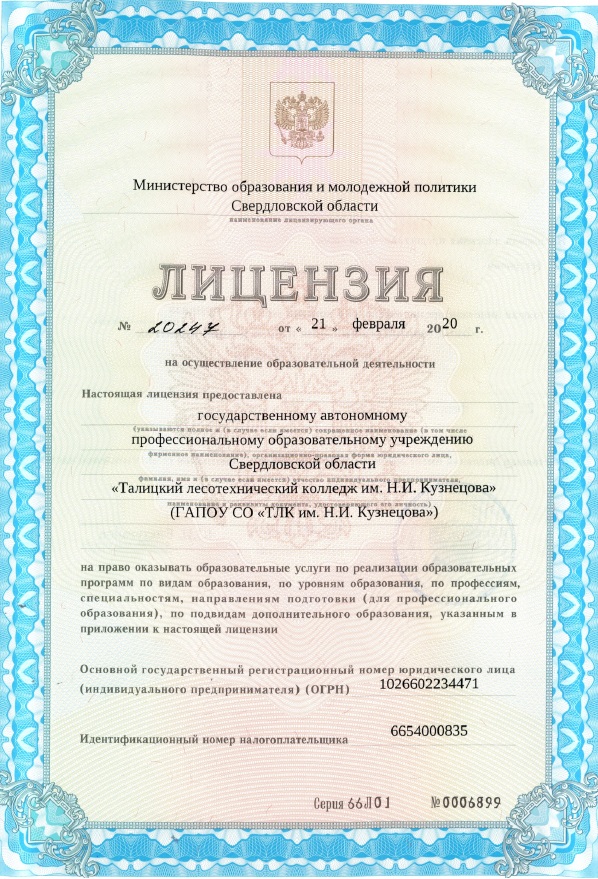 Приложение № 2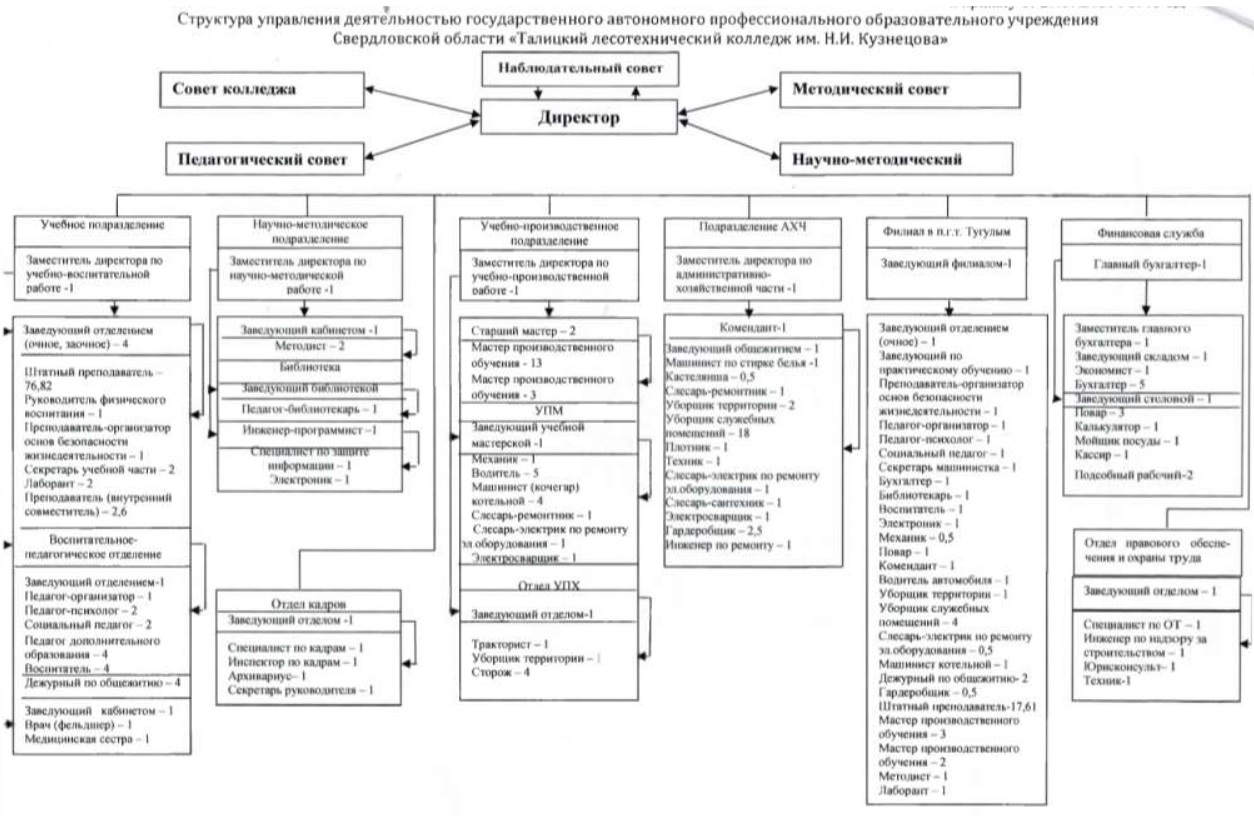 Оценка организационно-правового обеспечения образовательной деятельности и системы управления  ГАПОУ СО «ТЛК им. Н.И.Кузнецова» Тугулымского филиала3Юридические основания образовательной деятельности колледжа31.2 Структура управления деятельностью ГАПОУ СО «ТЛК им.Н.И.Кузнецова" Тугулымский филиал31.3 Локальные нормативные акты колледжа5Организация учебного процесса  ГАПОУ СО «ТЛК им. Н.И.Кузнецова» Тугулымский филиал52.1 Анализ организации учебного процесса52.2 Анализ эффективности организации практического обучения82.3 Организация инклюзивного образования в Тугулымском филиале колледжа92.4 Анализ воспитательной работы в Тугулымском филиале колледжа9Содержание и качество подготовки студентов  колледжа133.1 Организация приема обучающихся 133.2 Качество обучения и результаты государственной итоговой аттестации14Востребованность выпускников Тугулымского филиала колледжа17Условия реализации образовательной программы195.1 Кадровое обеспечение образовательной программы195.2 Учебно-методическое сопровождение образовательной деятельности195.3 Библиотечно-информационное обеспечение образовательных программ215.4 Состояние материально-технической базы Тугулымского филиала колледжа22Функционирование внутренней системы качества образования в Тугулымском филиале колледжа23ПриложениеПриложениеПриложение 1.Реализация ООП СПО в соответствии с лицензией на право осуществления образовательной деятельности в 2021 году26Приложение 2 Результаты достижения показателей оценки качества образования и эффективности деятельности ГАПОУ СО «ТЛК им. Н.И.Кузнецова» Тугулымский филиал27Приложение 3. Информация о персональном составе педагогических работников образовательной организации 29Приложение 4. Структура управления деятельностью Тугулымского филиала ГАПОУ СО «ТЛК им. Н.И. Кузнецова»37МероприятияКоличествоОбщее число участников123Родительские собрания по профилактике подростковой преступности, употребления психоактивных веществ, суицидального поведения.(дистанционно)298Консультации для родителей по профилактике подростковой преступности, употребления психоактивных веществ, суицидального поведения.(дистанционно)31181Индивидуальные профилактические беседы со студентами о вреде табакокурения, алкоголя, наркотических и других психоактивных веществ, о преимуществах здорового образа жизни, профилактике заболеваний, о мерах ответственности за совершение правонарушений и преступлений3030Профилактические беседы со студентами с привлечением специалистов (медицинских работников, сотрудников КДН, ПДН, ОВД и др.) о вреде табакокурения, алкоголя, наркотических и других психоактивных веществ, о преимуществах здорового образа жизни, профилактике заболеваний (ВИЧ.СПИД, туберкулез, ожирение, анорексия, простудные заболевания), о мерах ответственности за совершение правонарушений и преступлений4198Просмотр видеофильмов о вреде табакокурения, алкоголя, наркотических и других психоактивных веществ, о преимуществах здорового образа жизни, профилактике заболеваний, о мерах ответственности за совершение правонарушений и преступлений20212№ п/пНаименование нормативного документаРеквизиты документа (номер, дата)1Порядок проведения государственной итоговой  аттестации выпускников ПООот 27.10.2020г.2Приказ о составе государственной экзаменационной комиссии№ 218-ЛС от 01.06.2021 г.3Приказ о проведении государственной итоговой  аттестации выпускников ПОО№ 170-С от 19.03.2021 г.4Приказ о допуске обучающихся на государственную итоговую аттестацию№ 324-С 19.05.2021 г.№ 326-С 19.05.2021 г.№ 322-С от 19.05.2021 г.№ 323-С от 19.05.2021 г.5Приказ об утверждении тем выпускных квалификационных работ№854-С от 11.12.2020 г.№ 853-С от 11.12.2020 г.№ 852-С от 11.12.2020 г.№ 851-С от 11.12.2020 г.6Приказ об отчислении№ 514-С от 30.06.2021 г.7Внесение сведение в ФИС ФРДОвнесеноКод профессии/специальностиНаименование профессии/специальностиКол-во обучающихся на начало обученияКол-во допущен-ных к ГИАКол-во получив-ших дипломыИз них с отличиемПроцент потери контингента 123456735.01.14 Мастер по техническому обслуживанию и ремонту машинно-тракторного парка 25181812838.01.02Продавец, контролер- кассир25191952423.02.03Техническое обслуживание и ремонт автомобильного транспорта151414738.02.04Коммерция (по отраслям)151414107ИТОГО ИТОГО 8065651619ПоказателиКол-во (чел)%Допущено к защите диплома1493Защищено дипломов1493Оценки:Отлично1240Хорошо 228Удовлетворительно -0Неудовлетворительно -0Качественный показатель*-100 %ПоказателиКол-во (чел)%Допущено к защите ВКР1493Защищено ВКР1493Оценки:Отлично214Хорошо 964Удовлетворительно 322Неудовлетворительно -0Качественный показатель*- 78%ПоказателиКол-во (чел)%Допущено к защите ВКР1976Защищено ВКР1976Оценки:Отлично738Хорошо 631Удовлетворительно 631Неудовлетворительно -0Качественный показатель*- 69%ПоказателиКол-во (чел)%Допущено к защите ВКР1872Защищено ВКР1872Оценки:Отлично316Хорошо 1056Удовлетворительно 528Неудовлетворительно -0Качественный показатель*- 72%Код профессии / специальности*Наименование профессии / специальности*Количество выпускников, трудоустроившихся в течение одного года после окончания обучения по полученной профессии/специальностиКоличество выпускников, трудоустроившихся в течение одного года после окончания обучения НЕ по полученной профессии/специальности (без учета ушедших в армию, находящихся в отпуске по уходу за ребенком)Количество выпускников, зарегистрировавшихся 
в качестве индивилдуальных предпринимателей  (без учета ушедших в армию, находящихся в отпуске по уходу за ребенком)Количество выпускников, призванных в армиюКоличество выпускников,находящихся в декретном отпуске/отпуске по уходу за ребенком Количество выпускников, продолживших обучение 
по дневной форме обучения в 
СПО Количество выпускников, продолживших обучение по дневной форме обучения в ВУЗеКоличество выпускников, зарегистрированных в центре занятостиКоличество выпускников НЕ трудоустроившихся по иным причинам (смена места 
жительства, инвалидность и др, необходимо указать причину)123456789101138.02.04Коммерция (по отраслям)на базе основного общего образования140000000035.01.14 Мастер по техническому обслуживанию и ремонту машинно-тракторного парка 80080020038.01.02Продавец, контролер- кассир160003000023.02.03Техническое обслуживание и ремонт автомобильного транспорта 1301000000ИТОГО511830200Блоки мероприятийНаименование показателяЕд.изм.Фактическое значение показателя за 2020годПрогнозируемое значение показателя на конец 2021 года1234561Совершенствование организационно педагогических условий реализации образовательного процесса в ОУДоля обновленных ОПОП в соответствии с требованиями ФГОС, профессиональных стандартов, отраслевых ассоциаций, работодателей%1001001Совершенствование организационно педагогических условий реализации образовательного процесса в ОУДоля разработанных (УМК) специальностей и профессий%1001001Совершенствование организационно педагогических условий реализации образовательного процесса в ОУДоля студентов, прошедших промежуточную и итоговую аттестацию к общему количеству прошедших аттестацию%1001001Совершенствование организационно педагогических условий реализации образовательного процесса в ОУДоля трудоустроенных выпускников от общего количества выпускников%56952Развитие кадрового ресурса ОУДоля педагогических работников, имеющих базовое образование по профилю преподаваемых дисциплин%1001002Развитие кадрового ресурса ОУДоля педагогических работников, прошедших стажировку%401002Развитие кадрового ресурса ОУДоля штатных педагогических работников, имеющих квалификационную категорию%701003Развитие взаимодействия ОУ с работодателямиДоля заключённых договоров с предприятиями (организациями) по вопросам организации практикоориентированного образовательного процесса (практик, стажировок, мастер-классов%1001003Развитие взаимодействия ОУ с работодателямиДоля программ, прошедших внешнюю содержательную экспертизу ОПОП%1001003Развитие взаимодействия ОУ с работодателямиДоля обучающихся по программам целевой подготовки для предприятий (организаций)%--3Развитие взаимодействия ОУ с работодателямиДоля учебных кабинетов и лабораторий, оборудованных в соответствии с ФГОС%1001004Создание условий для успешной социализации и эффективной самореализации молодежиДоля обучающихся, принимающих участие в студенческом самоуправлении, молодёжных общественных объединениях и организациях%60804Создание условий для успешной социализации и эффективной самореализации молодежиДоля детей, подростков, молодёжи, регулярно занимающихся физической культурой и спортом к обществу количеству обучающихся%60905Создание условий для успешной социализации и эффективной самореализации молодежиДоля обучающихся, участвующих в мероприятиях патриотической направленности, по отношению к общему количеству обучающихся%58906Развитие профориентационной работы в ОУНаличие и реализация программы по профессиональной ориентации молодёжиВ наличии В наличии6Развитие профориентационной работы в ОУНаличие активного сайта ОУ, отражающего деятельность по рекламной и информационно-консультационной деятельности по информированию населения о подготовке квалифицированных специалистов.В наличииВ наличии6Развитие профориентационной работы в ОУДоля абитуриентов от общего числа поступивших в колледж, сделавших свой выбор в результате профориентационных мероприятий%80956Развитие профориентационной работы в ОУДоля школ р-п Тугулыма и Тугулымского  района, получивших профориентационные услуги%100100№Ф.И.О.ДолжностьПреподаваемые дисциплиныУчёная степень (при наличии)Учёное звание (при наличии)Направление подготовки и (или) специальностиУровень образованияКвалификацияПовышение квалификации (или) профессиональная переподготовка (при наличии)Общий стаж работыСтаж работы по специаль-ности, летАртюшкина Ольга ВалерьевнаПреподавательФинансы, налоги и налогообложение Анализ финансово-хозяйственной деятельностиБизнес-планирование в малом предприятииЭкономика организацииОсновы экономической теорииОсновы предпринимательской деятельностиСтатистика Бухгалтерский учет Технология трудоустройства Проектная деятельность  Эффективное поведение на рынке трудаБез учёной степениБез учёного званияЭкономика44.04.04 Профессиональное обучение (по отраслям)ВысшееБакалаврМагистрДиплом ПП: ООО Учебный центр «Профессионал» №770300022715 рег.№21233 от 25.07.2018г. о профессиональной подготовке по доп.проф.программе проф.переподготовки "Организация образовательного процесса по образовательным программам СПО для обучающихся  с ограниченными возможностями".  Квалификация "Преподаватель по обучению лиц с ОВЗ" (300 час.)Удостоверение № 6617537 0011259, рег.№ 11259, от 21.04.2020г. ГАОУ ДПО СО «ИРО», г.Екатеринбург, с 23.03.2020г.-07.04.2020г., «Оценка качества освоения основных и дополнительных профессиональных программ в соответствии с требованиями ФГОС и профессиональных стандартов», 40 часов  Удостоверение № 443-829707, ООО «Центр инновационного образования и воспитания», г.Саратов, 10.09.2020г., «Организация деятельности педагогических работников по классному руководству», 17 час.Удостоверение рег.№485-829707, ООО «Центр инновационного образования и воспитания",   г.Саратов, 24.11.2020г., «Формирование и развитие педагогической ИКТ-компетентности в соответствии с требованиями ФГОС и профессионального стандарта», 66 часов                  Удостоверение рег.№485-829707, ООО «Центр инновационного образования и воспитания",   г.Саратов, 25.05.2021г., «Навыки оказания первой помощи в образовательных организациях», 36 часовУдостоверение № 663101734843, рег.№ 4412, от 29.11.2021г. ГАПОУ СО «ИГК», г.Ирбит, с 24.11.2021г.-27.11.2021г., «Воспитательный потенциал социальных сетей в деятельности профессиональных образовательных организаций», 32 часа155АстратовБорис АлександровичПреподавательМатериаловедени Метрология, стандартизация и сертификацияПравила безопасности дорожного движенияИнженерная графикаТехническая механика Правовое обеспечение профессиональной деятельности Экспертиза дорожно- транспортных происшествий Правила безопасности дорожного движения МДК.04.02МДК. 01.01.Без учёной степениБез учёного звания190163 Сервис транспортных и технологических машин и оборудования (нефтегазодобыча)ВысшееИнженерДиплом ПП: ФГБОУ ВП «Пензенский государственный технологический университет» №582406676992 рег.№ДП-3733 от 31.07.2018г. о профессиональной подготовке по доп.проф.программе проф.переподготовки "Педагогика профессионального  образования". Квалификация "Педагог профессионального  образования". (620 час.).Удостоверение № 6617537 0011284, рег.№ 11284, от 21.04.2020г. ГАОУ ДПО СО «ИРО», г.Екатеринбург, с 11.03.2020г.-08.04.2020г., «Руководство проектной и исследовательской деятельностью обучающихся по программам СПО, обучение с использованием ДОТ», 40 часовУдостоверение рег.№485-1147885, ООО «Центр инновационного образования и воспитания",   г.Саратов, 27.05.2021г., «Навыки оказания первой помощи в образовательных организациях», 36 часов       99Воронова Ксения ВалерьевнаПреподавательХимияБиологияЭкологияАстрономия ЕстествознаниеИнформатика Информатика и ИКТИнформационные технологии в профессиональной деятельностиБез учёной степениБез учёного званияЕстественнонаучное образованиеВысшееБакалаврУдостоверение № 8450,  ГАОУ ДПО СО «Институт развития образования», г.Екатеринбург, с 17.03.2020 - 19.03.2020г., «Психолого-педагогические технологии в работе с социально уязвимыми детьми, попавшими в трудные жизненные ситуации» (24 час.)Удостоверение № ПК 00118029, рег.номер 117868 ООО «Инфоурок»,  с 25.02.2020 - 05.04.2020г., «Формирование компетенций экологического мышления в условиях реализации ФГОС» (72 час.)Диплом ПП: №000000068662 рег.№ 67600 от 07.10.2020г. ООО "Инфоурок" о профессиональной подготовке программе проф. переподготовки «Астрономия: теория и методика преподавания в образовательной организации» на ведение проф. деятельности в сфере "образования" и подтверждает присвоение квалификации "Учитель, преподаватель астрономии" (300 час.)Удостоверение рег.№485-2209236, ООО «Центр инновационного образования и воспитания",   г.Саратов, 28.05.2021г., «Навыки оказания первой помощи в образовательных организациях», 36 часов84Колмакова Ирина ВладимировнаПреподаватель                           Русский язык и культура речиРусский языкРодная литератураЛитератураОбществознаниеПсихология личности и професссиональное самоопределениеКоммуникативный практикум Социальная адаптация и основы социально-правовых знанийБез учёной степениБез учёного званияПрофессиональное обучение (по отраслям)ВысшееМагистрДиплом ПП:ООО "Центр повышения квалификации и переподготовки "Луч знаний" №180000408937 рег.№2608 от 20.07.2020г. о профессиональной переподготовке в сфере образования, квалификация "Преподаватель истории и обществознания"(270 час.)   Удостоверение рег.№ 17, ГАПОУ СО «Уральский политехнический колледж МЦК» г.Екатеринбург, с 18.01.21г.-27.01.2021г., «Проектирование учебно-методического комплекса основных образовательных программ СПО в соответствии с требованиями ФГОС по ТОП-50», 16 часов     Удостоверение рег.№485-44831, ООО «Центр инновационного образования и воспитания",   г.Саратов, 03.06.2021г., «Навыки оказания первой помощи в образовательных организациях», 36 часов         2424Ласкин Сергей ПавловичПреподавательИсторияГеографияЭлектротехника и электроникаПравоОсновы философииОсновы электротехникиБез учёной степениБез учёного званияМеханизация сельского хозяйстваВысшееИнженер-механикДиплом ПП: ФГБОУ ВП «Пензенский государственный технологический университет» №582406676995 рег.№ДП-3736 от 31.07.2018г. о профессиональной подготовке по доп.проф.программе проф.переподготовки "Педагогика профессионального  образования". Квалификация "Педагог профессионального  образования". (620 час.)                                                   Диплом ПП: ООО «Знанио» №21804294 рег.№2067880 от 01.01.2019г. о профессиональной подготовке по доп.проф.программе проф.переподготовки "История. методические основы образовательной деятельности". Квалификация "Учитель истории".    Удостоверение № 6617537 0011289, рег.№ 11289, от 21.04.2020г. ГАОУ ДПО СО «ИРО», г.Екатеринбург, с 11.03.2020г.-08.04.2020г., «Руководство проектной и исследовательской деятельностью обучающихся по программам СПО, обучение с использованием ДОТ», 40 часов   2722Леханова Елена АнатольевнаПреподавательМатематикаФизикаБез учёной степениБез учёного званияМатематика ВысшееУчитель математики и физикиУдостоверение рег.№ 19, ГАПОУ СО «Уральский политехнический колледж МЦК» г.Екатеринбург, с 18.01.21г.-27.01.2021г., «Проектирование учебно-методического комплекса основных образовательных программ СПО в соответствии с требованиями ФГОС по ТОП-50», 16 часов     Удостоверение рег.№485-2227270, ООО «Центр инновационного образования и воспитания",   г.Саратов, 01.06.2021г., «Навыки оказания первой помощи в образовательных организациях», 36 часов   3535Орлов Николай НиколаевичПреподавательМДК. 01.02МДК. 03.01МатериаловедениеМетрология, стандартизация и сертификацияАвтомобильные перевозкиАвтомобильные эксплуатационные материалыЛицензирование и сертификация на автомобильном транспортеМДК. 01.01.МДК. 02.01.Без учёной степениБез учёного звания44.03.01 Педагогическое образованиеВысшееБакалавр00Портнягин Илья НиколаевичПреподавательОсновы материаловедения и технология общеслесарных работОсновы технического черченияТехническая механика с основами технических измеренийМДК.01.01МДК.02.01Проектная деятельностьМДК.03.01.МДК.04.01.Эффективное поведение на рынке трудаБез учёной степениБез учёного звания23.02.03 Техническое обслуживание и ремонт автомобильного транспортаСреднее профес-сиональноеТехник00Соколов Павел НиколаевичПреподавательФизическая культураИностранный языкБез учёной степениБез учёного звания44.04.01 Педагогическое образованиеВысшееМагистрДиплом ПП: ООО Учебный центр «Профессионал» г.Москва, №770300011427 рег.№10505 от 23.08.2017г. о профессиональной подготовке по доп.проф.программе проф.переподготовки "Английский язык: лингвистика и межкультурные коммуникации". Квалификация "Учитель английского языка". (300 час.)Удостоверение № 6617537 0011299, рег.№ 11299, от 21.04.2020г. ГАОУ ДПО СО «ИРО», г.Екатеринбург, с 11.03.2020г.-08.04.2020г., «Руководство проектной и исследовательской деятельностью обучающихся по программам СПО, обучение с использованием ДОТ», 40 часовУдостоверение рег.№485-2209852, ООО «Центр инновационного образования и воспитания",   г.Саратов, 27.05.2021г., «Навыки оказания первой помощи в образовательных организациях», 36 часов1312№Ф.И.О.ДолжностьПреподаваемые дисциплиныУчёная степень (при наличии)Учёное звание (при наличии)Направление подготовки и (или) специальностиУровень образованияКвалификацияПовышение квалификации (или) профессиональная переподготовка (при наличии)Общий стаж работыСтаж работы по специаль-ности, летАгафонов Сергей ДмитриевичМастер производствен-ного обученияУП.01УП.02УП.03Без учёной степениБез учёного званияСтроительство и эксплуатация автомобильных дорог и аэродромовСреднее профес-сиональноеТехникУдостоверение № АУД 0017 МПО, ЧУ ДПО «Абсолют УЦ», г.Челябинск,от 12.03.2019г., «Повышение квалификации мастера производственного обучения вождению транспортных средств соответствующих категорий и подкатегорий» (96 час.)                                             Удостоверение № 72 БД 0091, АНО ДПО Учебный комбинат  «Автомобилист», г.Тюмень,  с 23.10.2017 -27.10.2017г., «Подготовка (переподготовка) специалистов по безопасности движения на автомобильном транспорте» (42 час.)    Диплом ПП:  ЧУ ДПО "Абсолют УЦ"  рег.№АУД 0012 КТС от 09.07.2019г. о профессиональной подготовке по доп.проф.программепроф.переподготовки "Контролер технического состояния автотранспортных средств". Квалификация "Контролер технического состояния автотранспортных средств". (252 час.)Диплом ПП:   № 0000000024, регистрационный №  00024, от 09.11.2020г.ГАПОУ СО  "Талицкий лесотехнический колледж им.Н.И.Кузнецова" по программе проф. переподготовки «Педагог среднего профессионального образования. Теория и практика реализации ФГОС нового поколения». Присваиваемая квалификация: Преподаватель  (300 час.) Удостоверение рег.№ 15, ГАПОУ СО «Уральский политехнический колледж МЦК» г.Екатеринбург, с 18.01.21г.-27.01.2021г., «Проектирование учебно-методического комплекса основных образовательных программ СПО в соответствии с требованиями ФГОС по ТОП-50», 16 часов   Удостоверение рег.№485-2223162, ООО «Центр инновационного образования и воспитания",   г.Саратов, 31.05.2021г., «Навыки оказания первой помощи в образовательных организациях», 36 часов               346Александрова Ирина АнатольевнаМастер производствен-ного обученияУП.01Основы интеллектуального трудаВведение в профессиюМатематикаОсновы микробиологии, санитарии и гигиены в пищевом производствеОсновы товароведения продовольственных товаровТехническое оснащение и организация рабочего местаМДК.01.01 МДК.01.02 МДК.01.03 МДК.01.04Без учёной степениБез учёного званияСоциальная работаВысшее Специалист по социальной работеДиплом ПП:  ООО "Столичный учебный центр" №0003446 рег.№3432 от 19.06.2018г. о профессиональной подготовке по доп.проф.программепроф.переподготовки "Педагог среднего  профессионального  образования: Реализация ФГОС нового поколения". Квалификация "Преподаватель среднего профессионального  образования". (300 час.)     Диплом ПП: №000000042891, рег. № 41950 от 15.01.2020 г.о профессиональной подготовке по доп.проф.программепроф.переподготовки «Организация образовательного процесса по образовательным программам СПО для обучающихся с ОВЗ»  Квалификация "Преподаватель по обучению лиц с ОВЗ". (600 час.)   Свидетельство о должности служащего № 740000004193,  от 17.07.2020г. по программе профессионального обучения "Повар" в объеме 256 часов с 04.06.2020г. по 17.07.2020г.  Удостоверение № 6617537 0011501, рег.№ 11501, от 24.04.2020г. ГАОУ ДПО СО «ИРО», г.Екатеринбург, с 06.04.2020г.-13.04.2020г., «Особенности реализации адаптированных образовательных программ обучения инвалидов и обучающихся с ограниченными возможностями здоровья в профессиональных образовательных организациях», 40 часов  3413Маслакова Ольга СергеевнаМастер производствен-ного обученияАдаптивные информационные и коммуникативные технологииЭкономические и правовые основы производственной деятельности МДК02.01.УП.02Без учёной степениБез учёного званияМенеджментСреднее профес-сиональноеМенеджерУдостоверение № 8217, ГАОУ ДПО СО «Институт развития образования», г.Екатеринбург, с 29.04.19г. по 30.04.2019г., «Организация профилактики подростковой и молодежной девиантности», 16 час.Диплом ПП: №000000068310, рег. № 67247 от 30.09.2020 г.о профессиональной подготовке по доп.проф.программепроф.переподготовки «Обучение и воспитание детей с ограниченными возможностями здоровья в системе дополнительного образования»  Квалификация "Педагог дополнительного образования". (300 час.)  Удостоверение рег.№485-1148014, ООО «Центр инновационного образования и воспитания",   г.Саратов, 27.05.2021г., «Навыки оказания первой помощи в образовательных организациях», 36 часов      93Мухамидзярова Ольга АнатольевнаМастер производствен-ного обученияМДК. 01.02МДК. 01.03МДК. 03.01МДК. 03.02УП.01УП.02 УП.03 УП.04 ПП.01ПП.02 ПП.03Без учёной степениБез учёного званияОрганизация коммерческой деятельности в потребительской кооперации Среднее профес-сиональноеКоммерсантУдостоверение № 663101734856, рег.№ 4425, от 29.11.2021г. ГАПОУ СО «ИГК», г.Ирбит, с 24.11.2021г.-27.11.2021г., «Воспитательный потенциал социальных сетей в деятельности профессиональных образовательных организаций», 32 часа    230Тюленев Николай ВикторовичМастер производствен-ного обученияУП.01УП.03 УП.04Без учёной степениБез учёного званияТехническое обслуживание и ремонт автомобильного транспортаСреднее профес-сиональноеТехник-механик мастер производственного обученияСвидетельство  № 0000000040,  от 13.11.2021г. по программе профессиональной подготовки «Обучение вождению автотранспортных средств»  в объеме 72  часов150